14.02.2020г. №105РОССИЙСКАЯ ФЕДЕРАЦИЯИРКУТСКАЯ ОБЛАСТЬМУНИЦИПАЛЬНОЕ  ОБРАЗОВАНИЕ «БОХАНСКИЙ РАЙОН»АДМИНИСТРАЦИЯПОСТАНОВЛЕНИЕОБ ОПРЕДЕЛЕНИИ ГРАНИЦ И  УТВЕРЖДЕНИИ СХЕМ ГРАНИЦ ПРИЛЕГАЮЩИХ ТЕРРИТОРИЙ К ДЕТСКИМ ОБРАЗОВАТЕЛЬНЫМ УЧРЕЖДЕНИЯМ, МЕДИЦИНСКИМ ОРГАНИЗАЦИЯМ, ОБЪЕКТАМ СПОРТА, В КОТОРЫХ НЕ ДОПУСКАЕТСЯ РОЗНИЧНАЯ ПРОДАЖА АЛКОГОЛЬНОЙ ПРОДУКЦИИ НА ТЕРРИТОРИИ МО «БОХАНСКИЙ РАЙОН»С целью приведения в соответствие с установленными требованиями схем границ прилегающих территорий к детским, образовательным учреждениям, медицинским организациям, объектам спорта, на которых не допускается розничная продажа алкогольной продукции, в соответствии со ст.16 Федерального закона от 11.11.1995 г №171-ФЗ «О государственном регулировании производства и оборота этилового спирта, алкогольной и спиртосодержащей продукции и об  ограничении потребления (распития) алкогольной продукции», правилами определения органами местного самоуправления границ, прилегающих территорий не допускается розничная продажа алкогольной продукции, утвержденным постановлением Правительства Российской Федерации от 27.12.2012 г №1425 «Об определении органами государственной власти субъектов Российской Федерации мест массового скопления граждан и мест нахождения источников повышенной опасности в которых не допускается розничная  продажа алкогольной продукции, а также определение органами местного самоуправления границ прилегающих территорий, на которых не допускается розничная продажа алкогольной продукции», руководствуясь ч. 1 ст.20 Устава муниципального образования «Боханский район»ПОСТАНОВЛЯЕТ:1.Определить  границы прилегающих территорий к детским, образовательным учреждениям, медицинским организациям, объектам спорта на которых не допускается розничная продажа алкогольной продукции на территории МО «Боханский район», согласно приложение № 1 к настоящему постановлению.2.Установить способ расчета расстояний к учреждениям, организациям и объектам, указанном в п.1 настоящего постановления по прямой линии вне зависимости от наличия пешеходной зоны или проезжей части, различного рода ограждений;а) при наличии обособленной территории-  по радиусу от входа для посетителей на обособленную территорию до входа для посетителей в стационарный торговый объект;б) при отсутствии обособленной территории от входа для посетителей в здание (строение, сооружение), в котором расположены организации и объекты до входа для посетителей в стационарный торговый объект;в) при наличии нескольких входов для посетителей на обособленную территорию или в здание расчет выполняется от каждого входа;3.Отделу по управлению муниципальным имуществом администрации МО «Боханский район» обеспечивать подготовку схем границ прилегающих территорий к детским, образовательным, медицинским организациям и объектам спорта и иным  местам массового скопления граждан и местам нахождения источников повышенной опасности определенным органами местного самоуправления.4. Настоящее постановление опубликовать в газете «Сельская правда» и разместить на официальном сайте администрации МО «Боханский район».5. Данное  постановление вступает в законную силу после дня официального опубликования.6. Контроль за исполнением настоящего постановления возложить на первого заместителя мэра (Бадагуева О.Р.)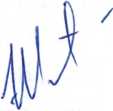 Мэр МО «Боханский район»Э.И. КоняевПриложение №1к постановлению администрациимуниципального районаБоханского муниципальногообразования  от 14.02.2020г №105Границы прилегающих территорийк детским, образовательным, медицинским организациям, объектам спорта, на которых не допускается розничная продажа алкогольной продукции.МДОУ «Александровский детский сад» иАлександровский фельдшерский пунктИркутская область, Боханский район,с. Александровское, ул. Ленина, 11 и 9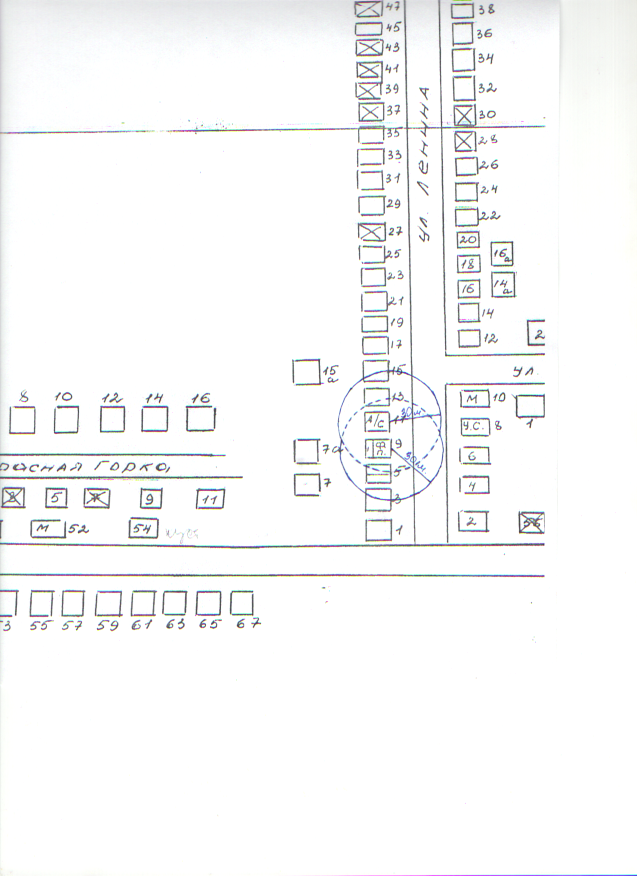 МБОУ «Александровская средняя общеобразовательная школа» Иркутская область, Боханский район,с. Александровское, ул. Школьная, 6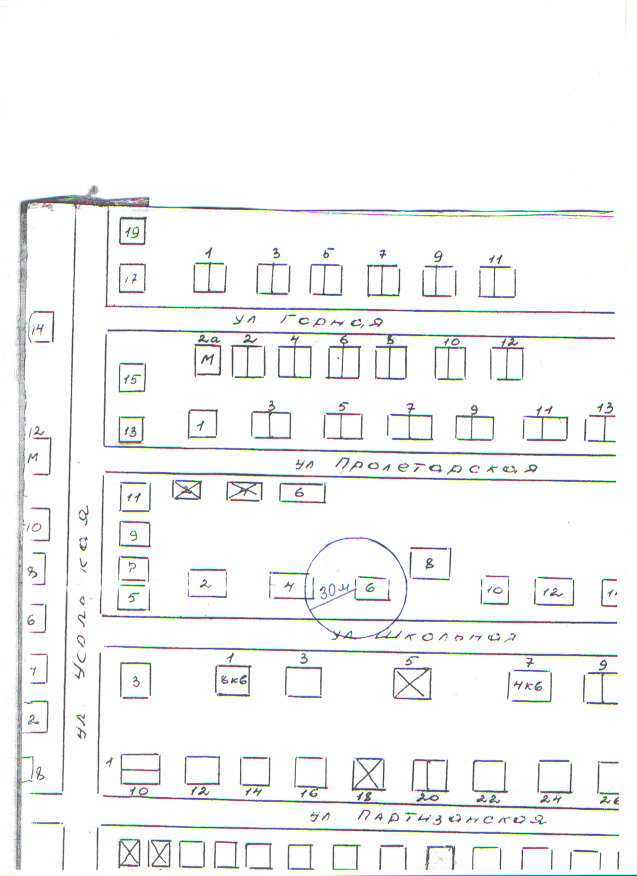 п.Бохан. центральная часть1. Райвоенкомат ул. Калинина, 512. МДОУ "Детсад №1" ул. Терешковой, 33. ОГОУ НПО ПУ-57 ул. Лесная, 74. МБОУ "БСШ №1" ул. Советская, 155. ОГОУ СПО "Педколедж им. Дорржи Банзарова" ул. Ленина, 466. Поликлиника ул. Инкижинова, 37. Боханский филиал БГУ ул. Доржи Банзарова, 88. Боханская детская школа искусств ул. Ленина, 759. Боханская ДЮСШ, ФОК и стадион ул. Набережная, 1110. Общежитие ПУ-57 ул. Ограда Педучилища, 811. Боханская ЦРБ ул. Инкижинова, 1712. Магазин "Татьяна" ул. Калинина, 4513. Магазин "Анастасия" ул. Калинина, 2114. Магазин "Все для Вас" ул. Ленина, 6915. Магазин "Кедр" ул. Ленина, 7116. Магазин "Исток" ул. Лесная, 317. Магазин РПС ул. Инкижинова, 1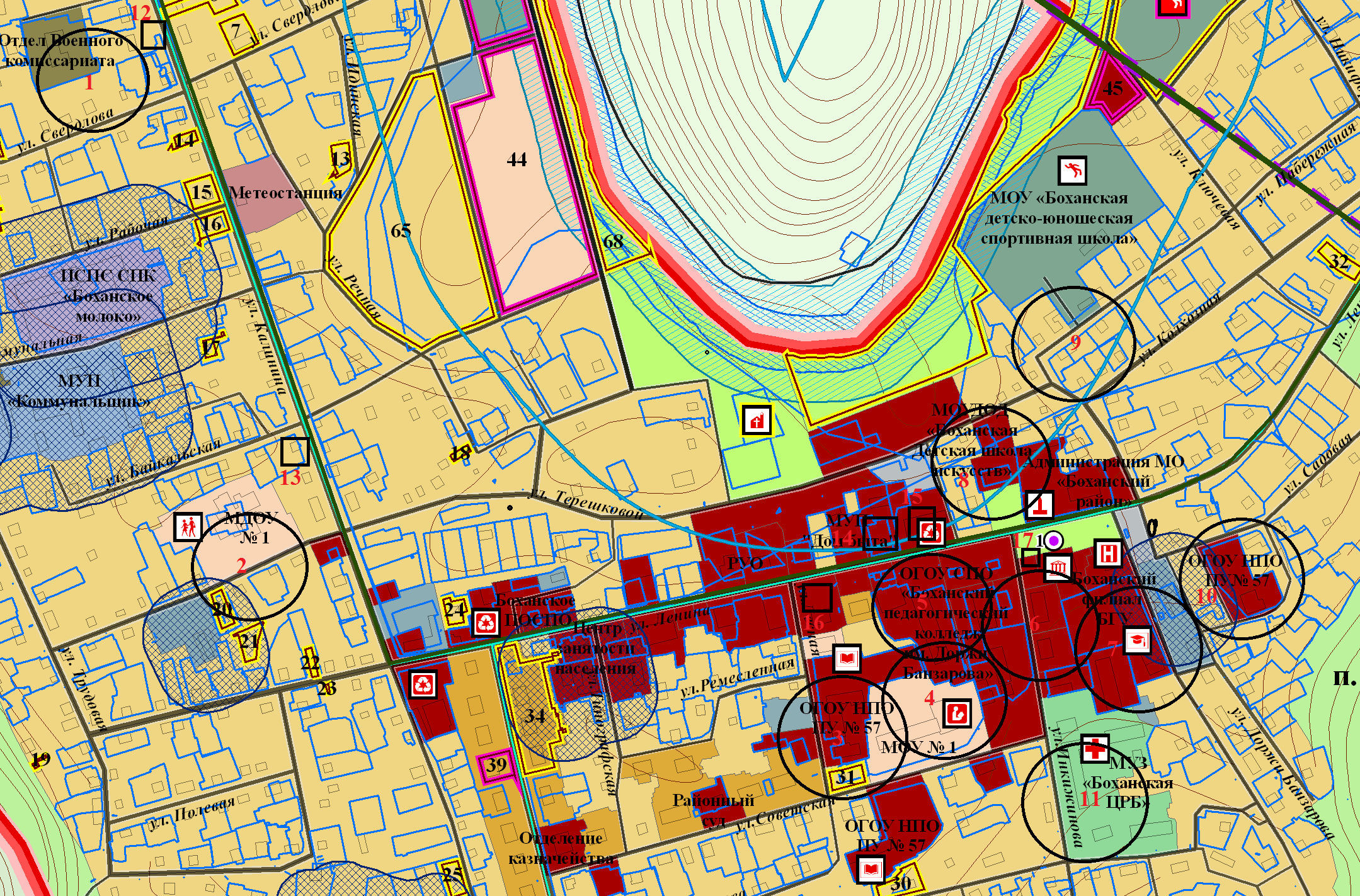 п. Бохан,  Южный (Комбикормовый)1. Боханская ЦРБ ул. 1-я Клиническая, 182. МДОУ "Детсад №3" ул. Заводская, 103. Магазин ул. Таежная, 2А 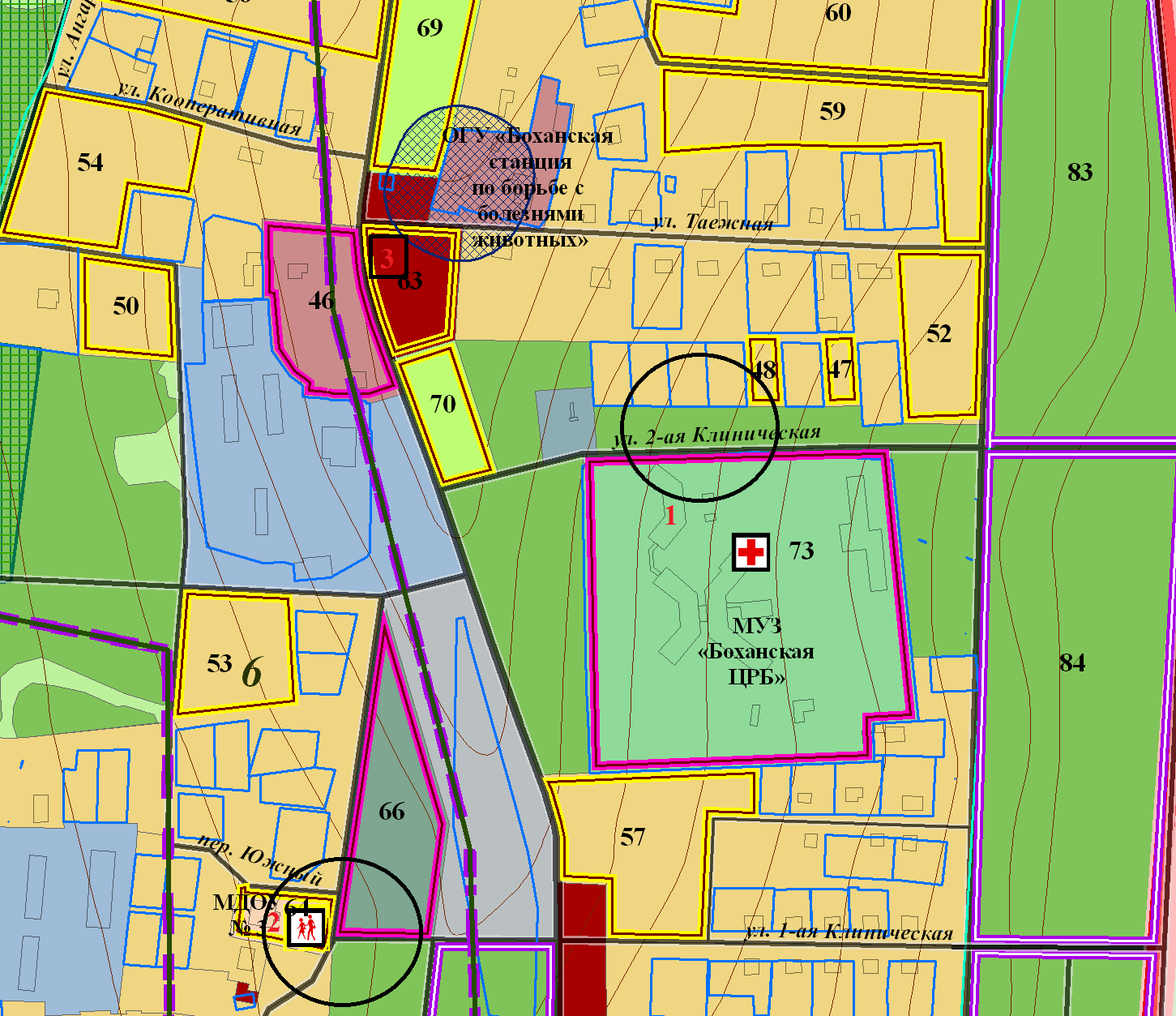 п. Бохан, Северный(СХТ)1. МБОУ "БСШ №2" ул. Школьная, 22. МДОУ "Детсад №2 ул. Карла Маркса, 283. Магазин ПОСПО ул. Карла Маркса, 54. Магазин "Багдад" ул. Карла Маркса, 7Б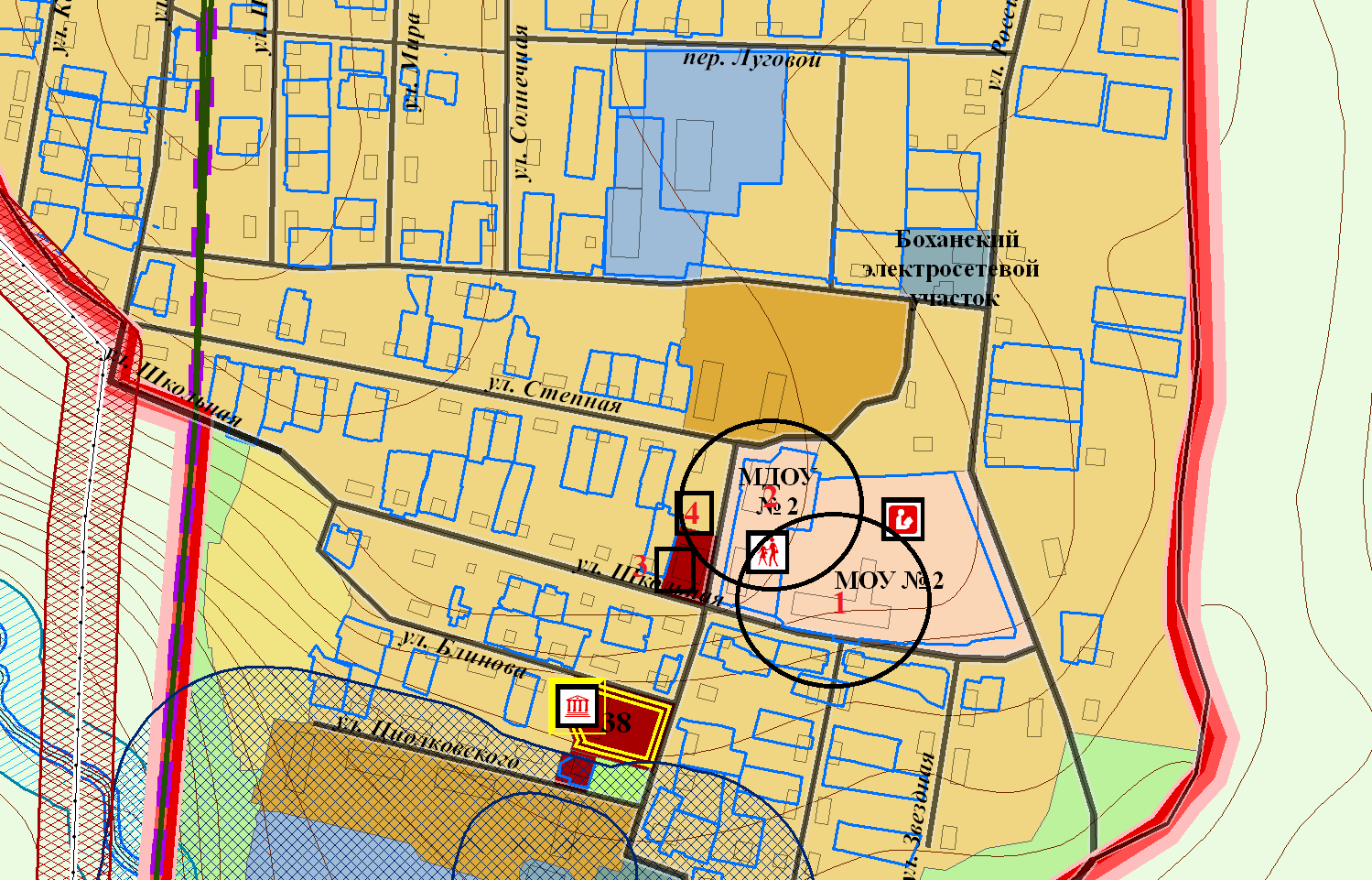 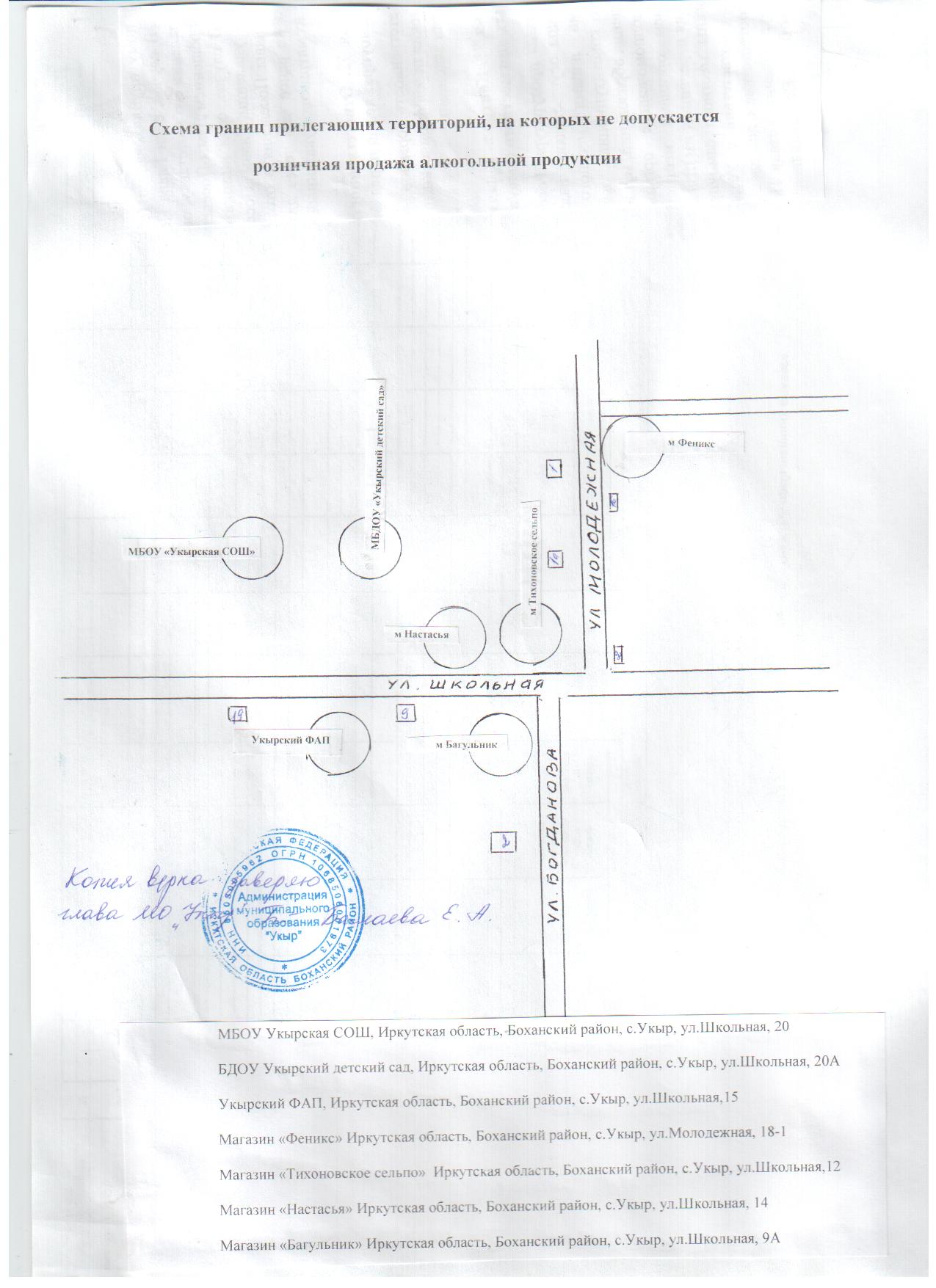 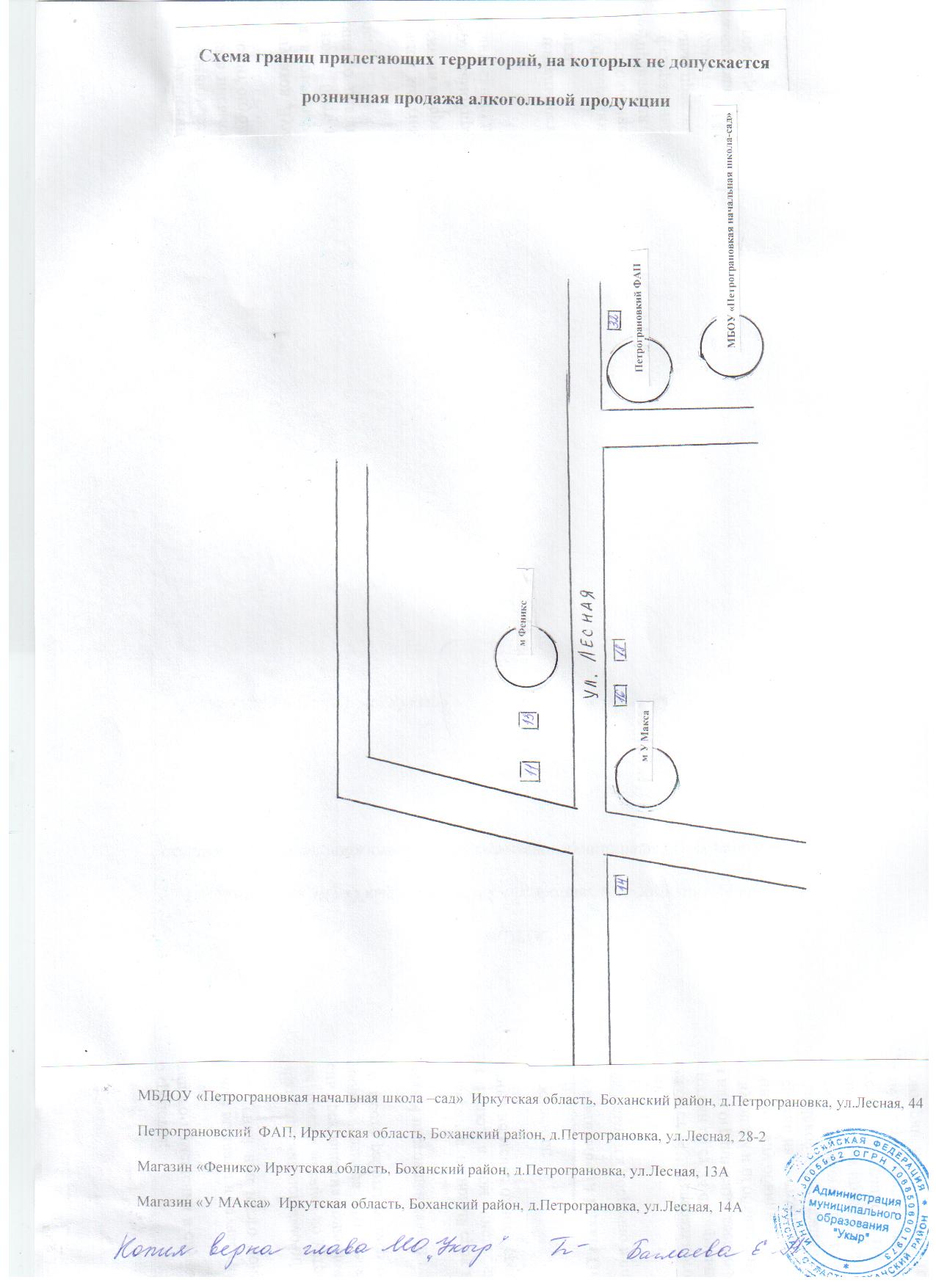 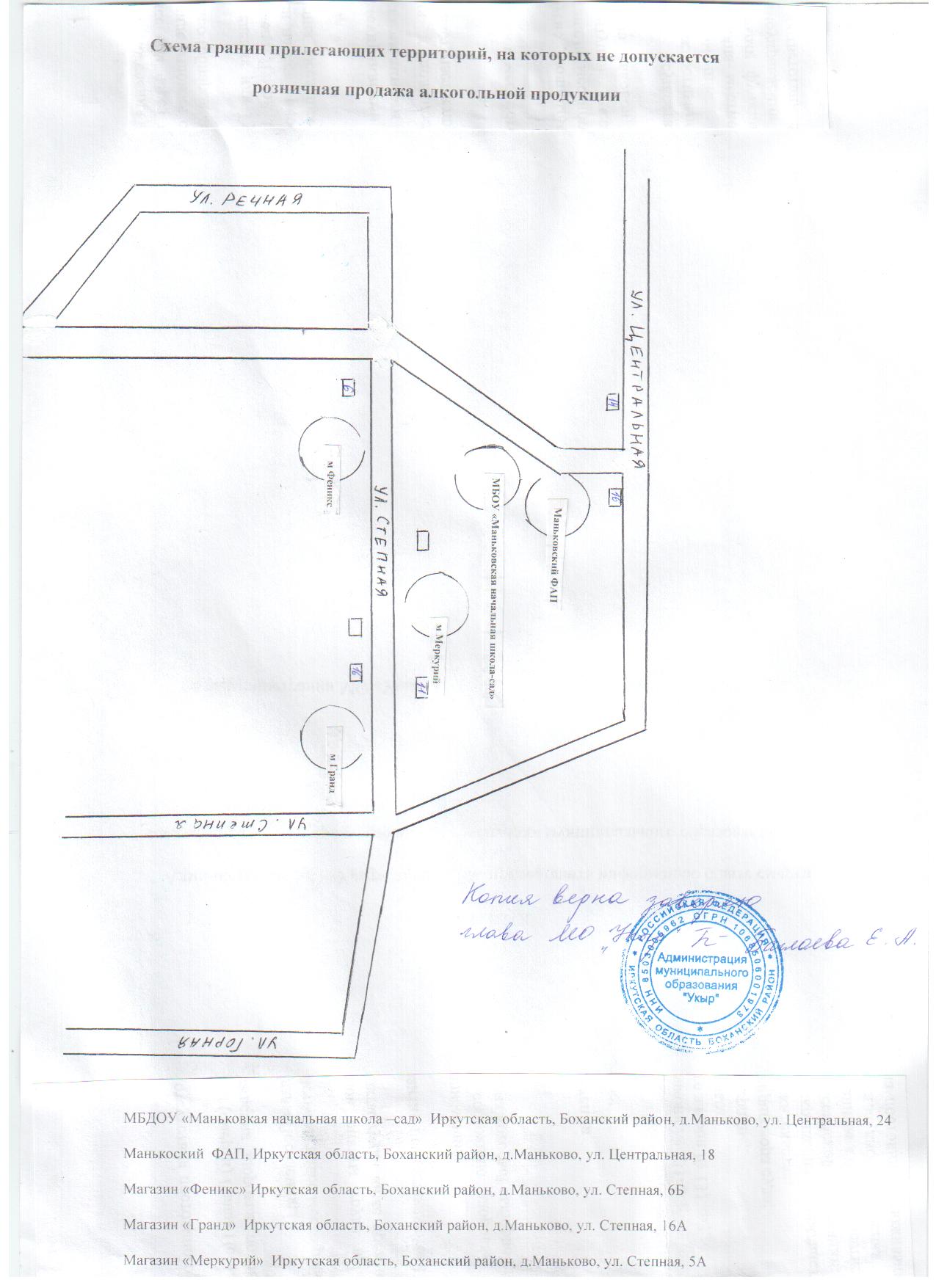 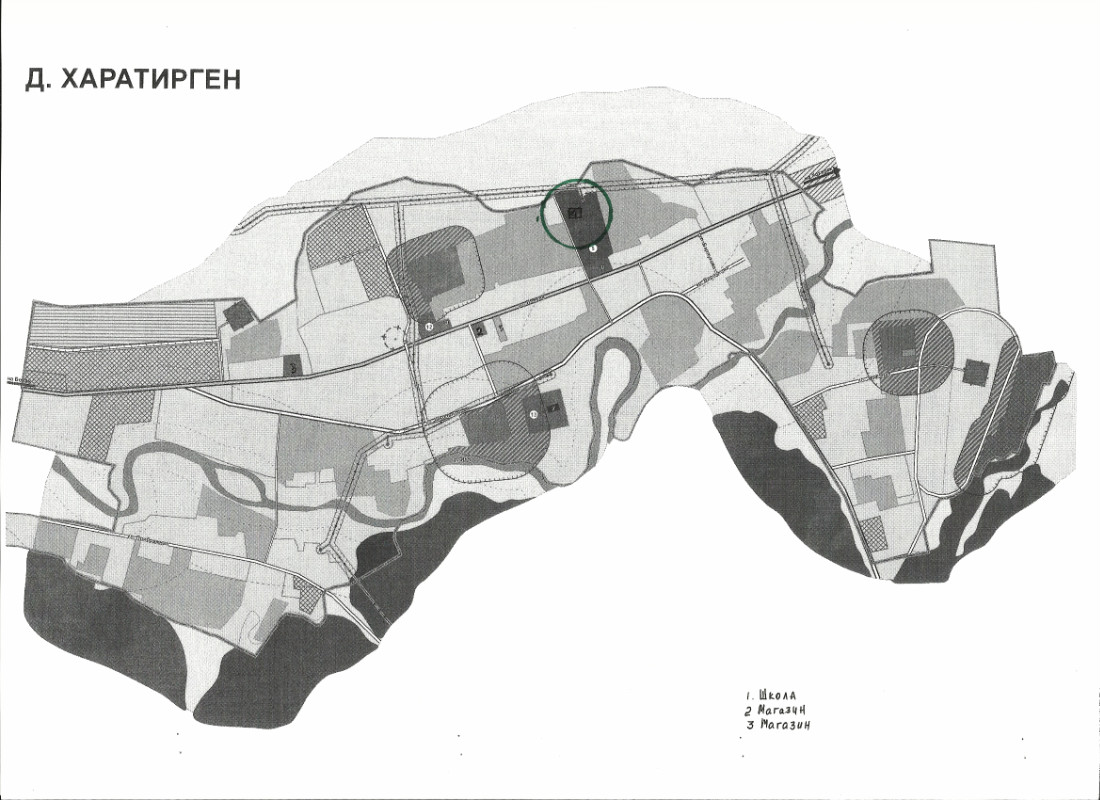 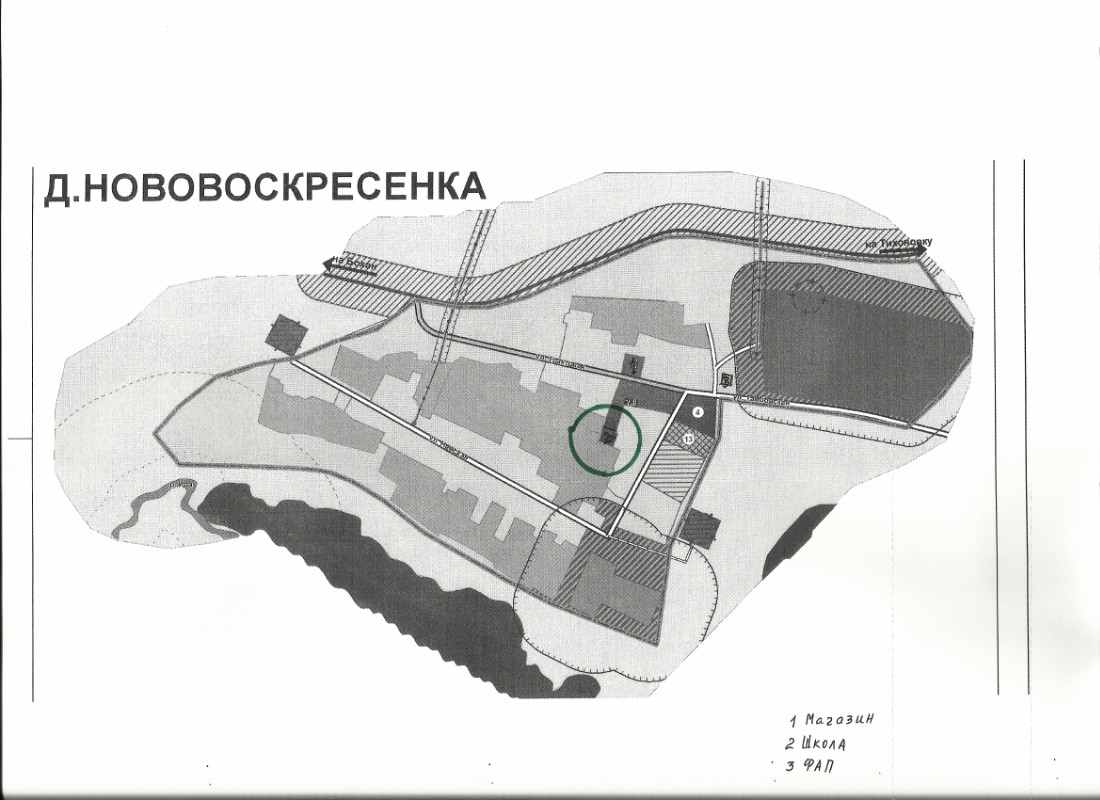 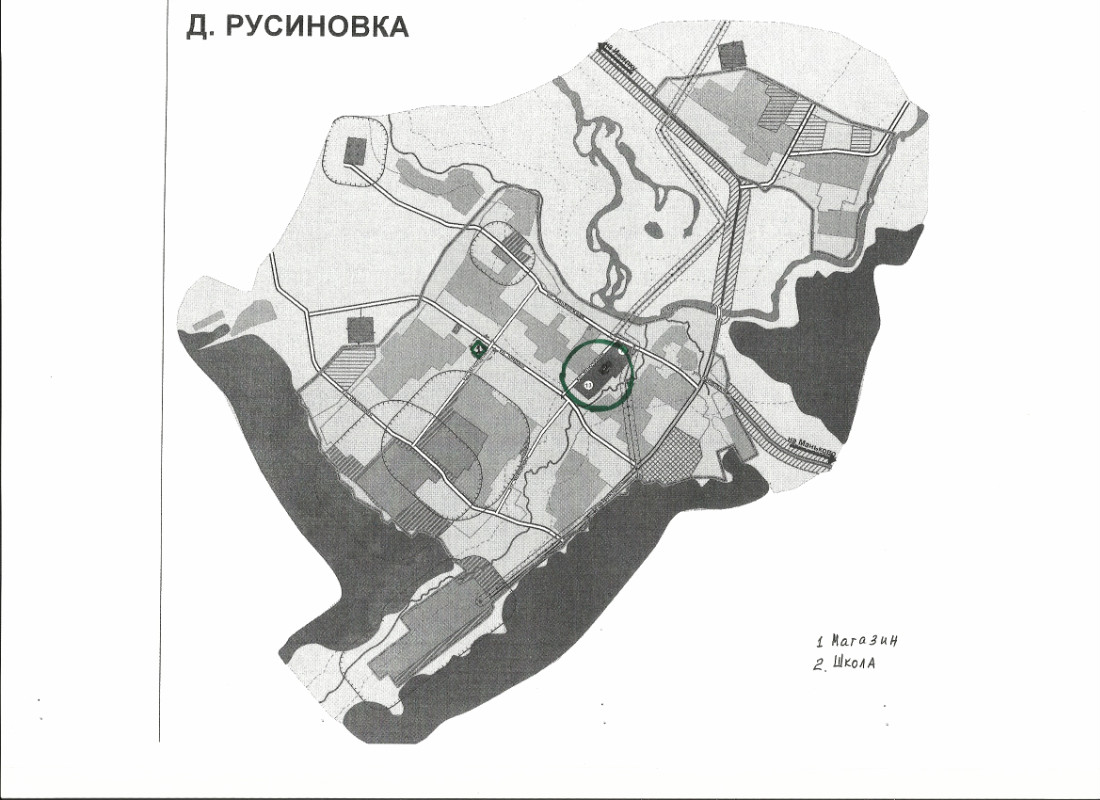 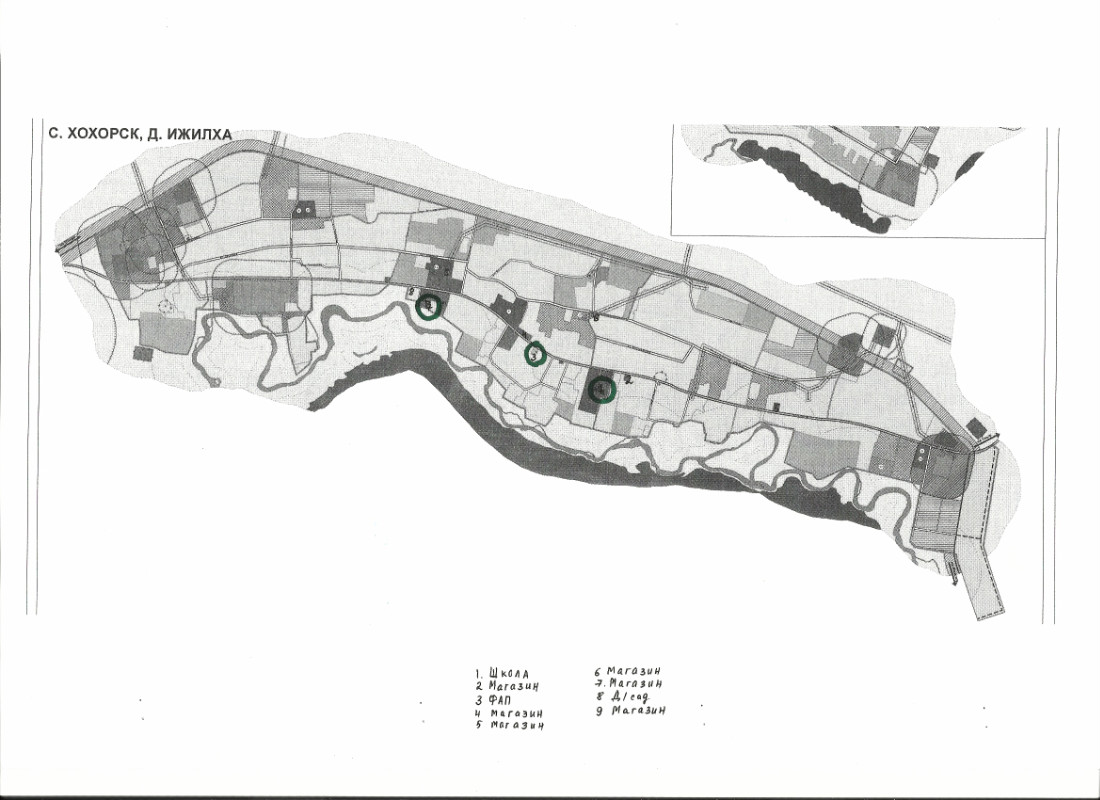 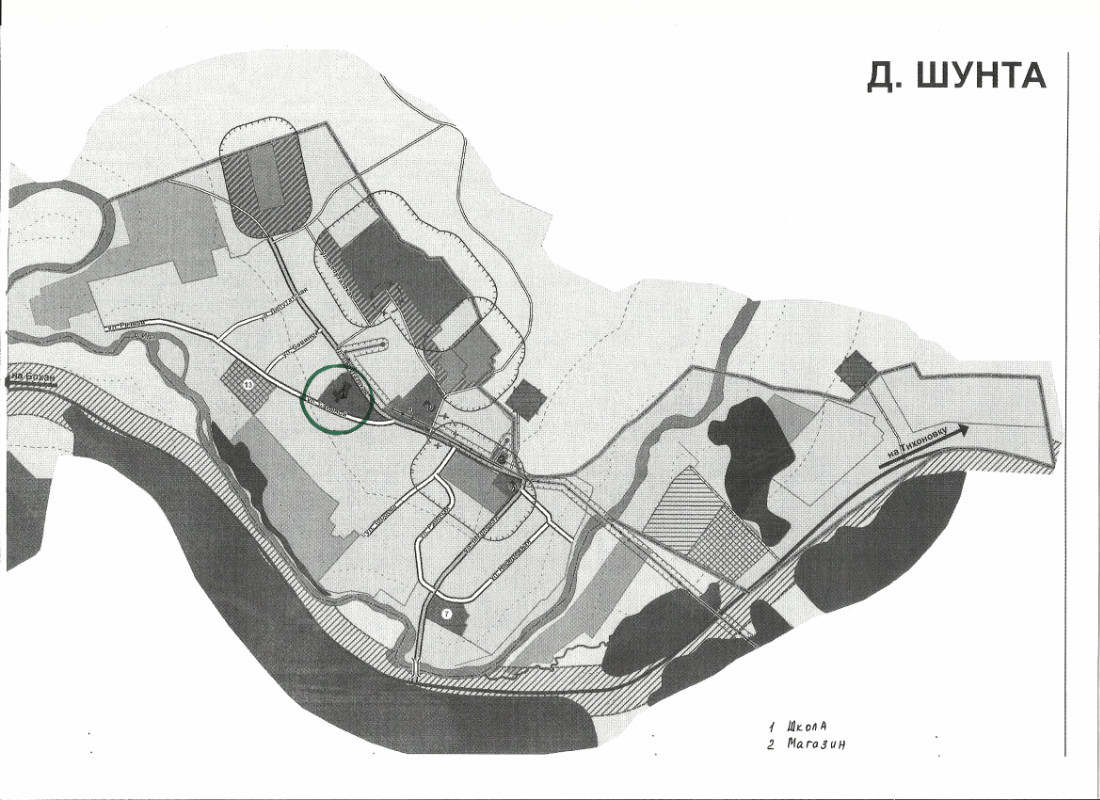 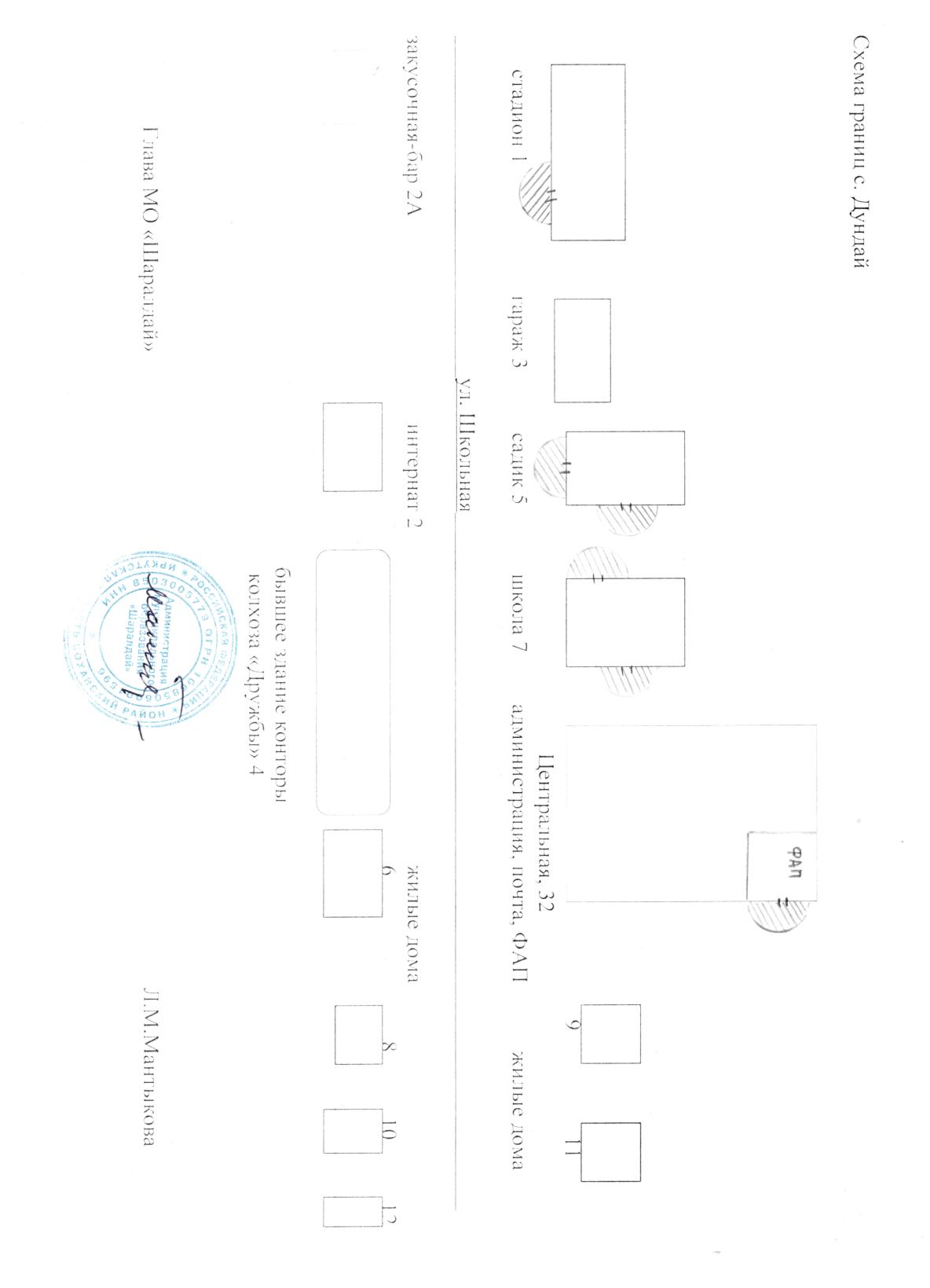 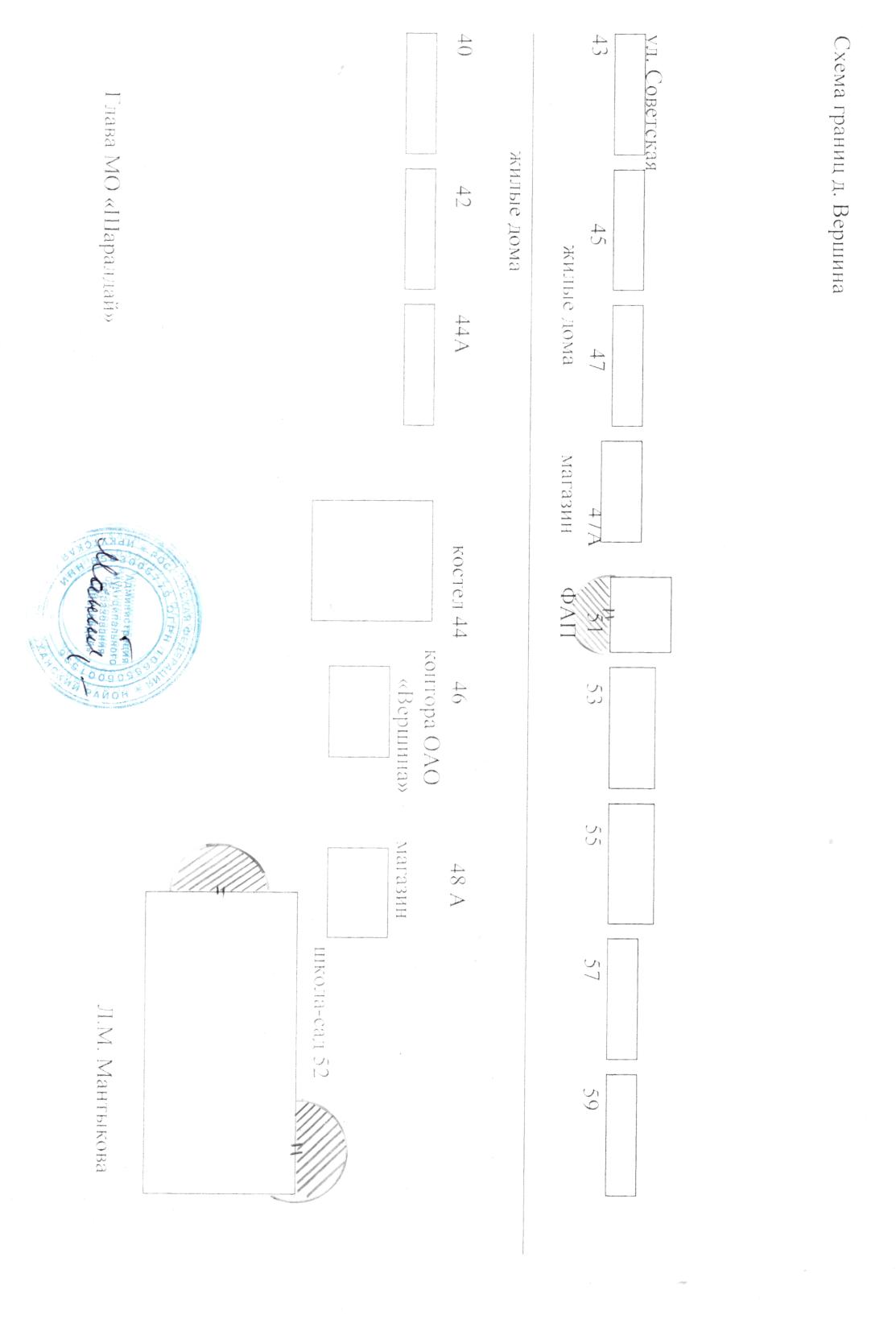 МО “Буреть” д.Быргазово                                                                                                       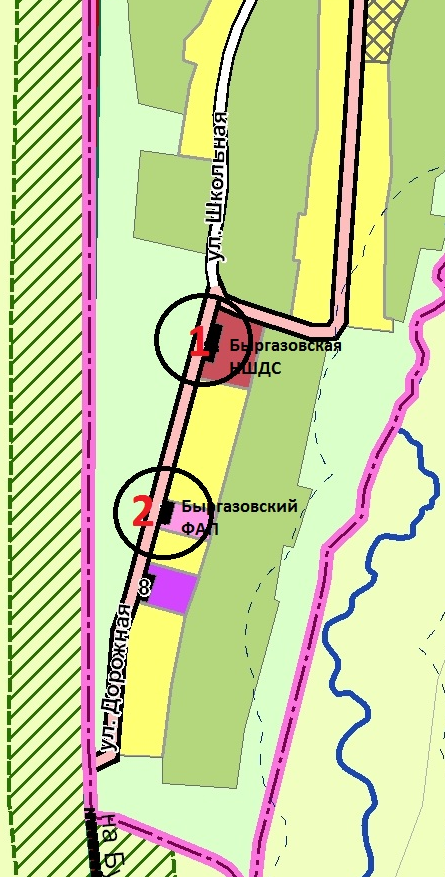 д.Грязная                                                                                                           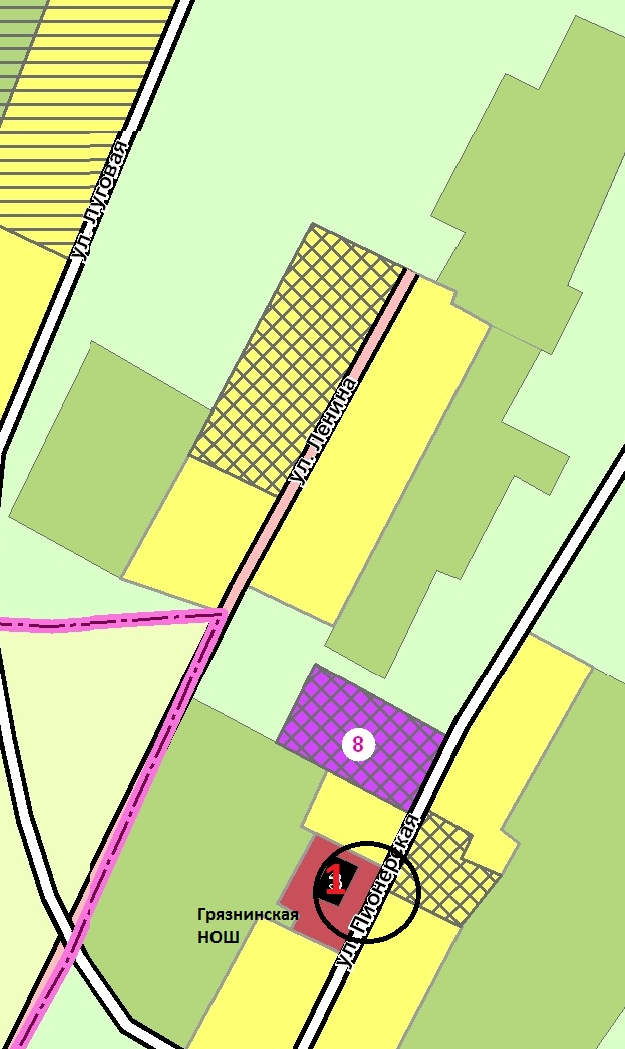 д.Шарагун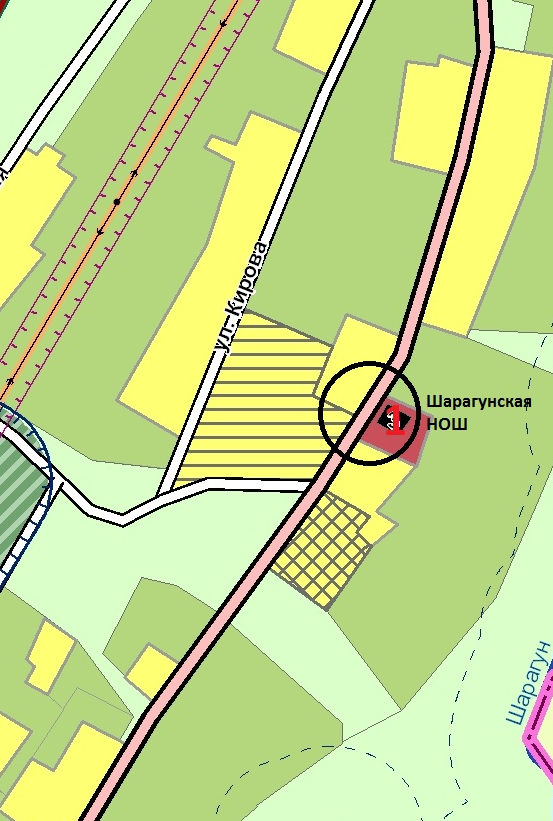 с.Буреть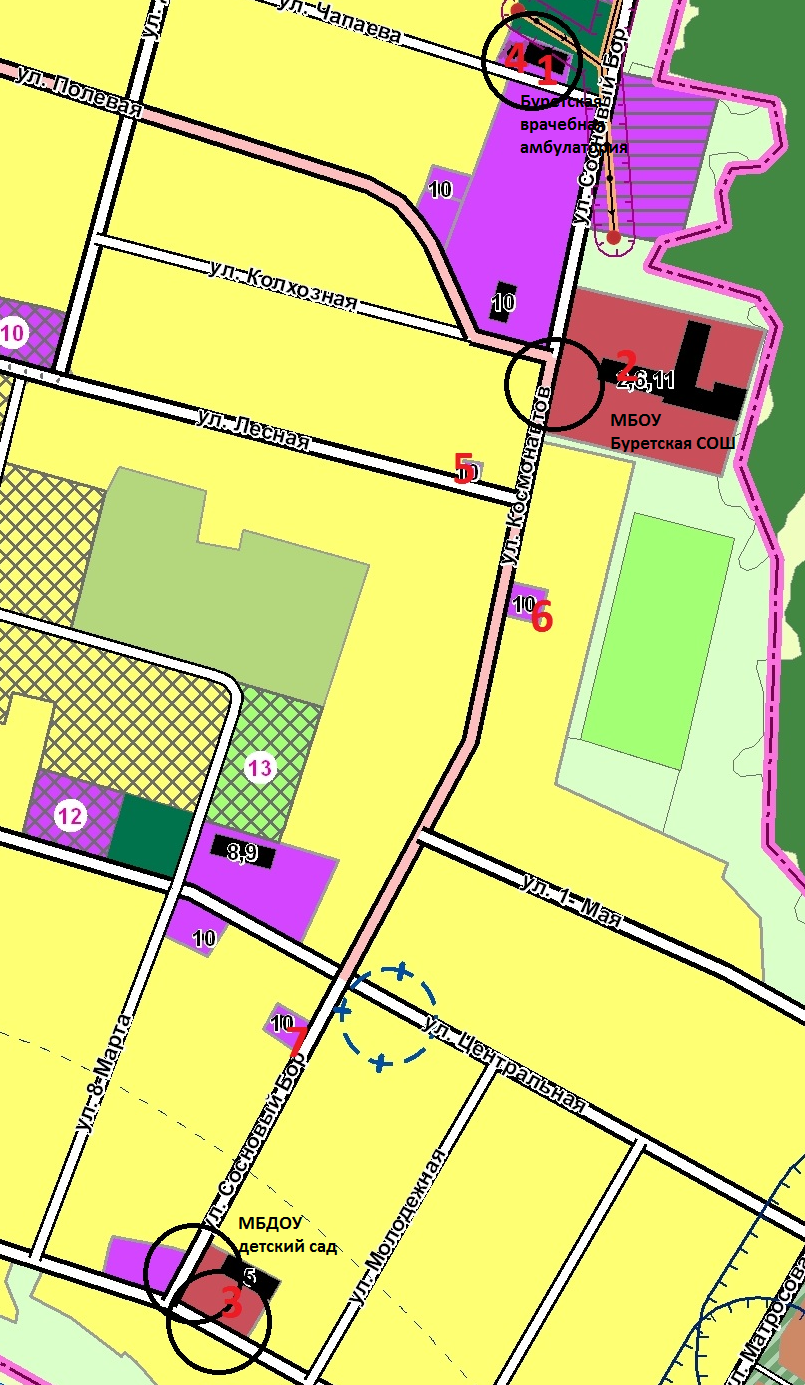 МО «Казачье»С. Казачье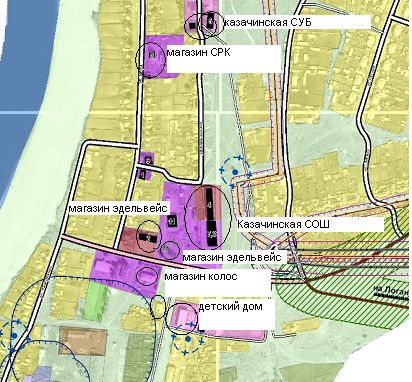 д. Крюкова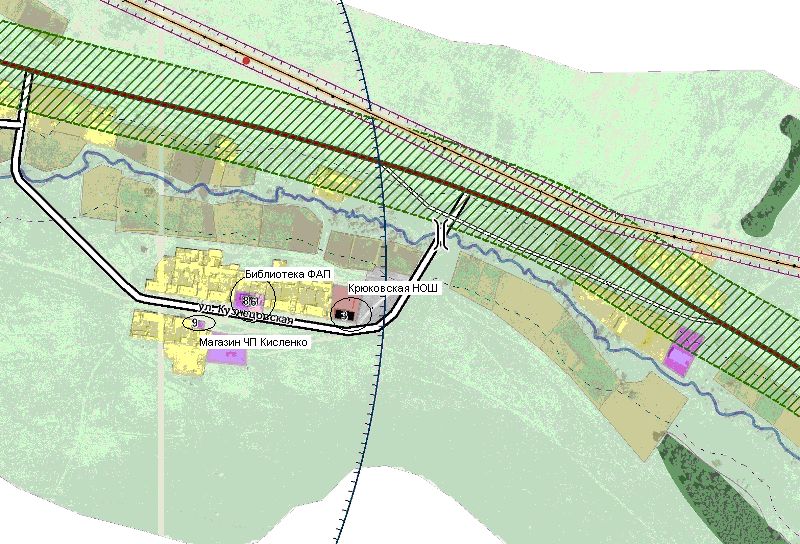 д. Логанова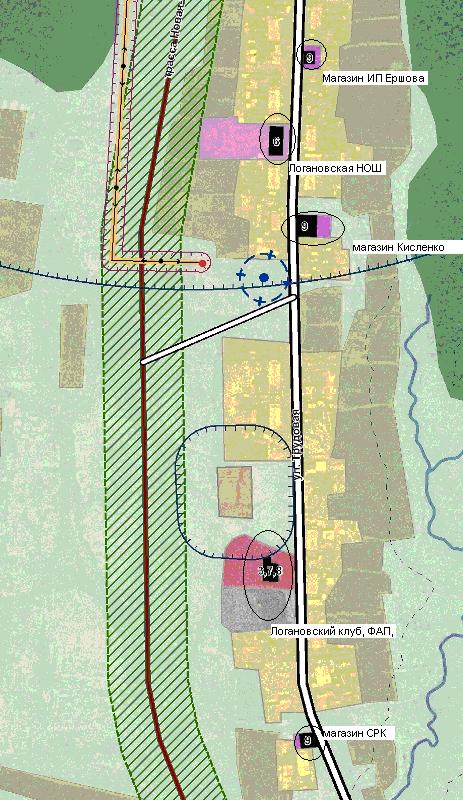 д. Тымырей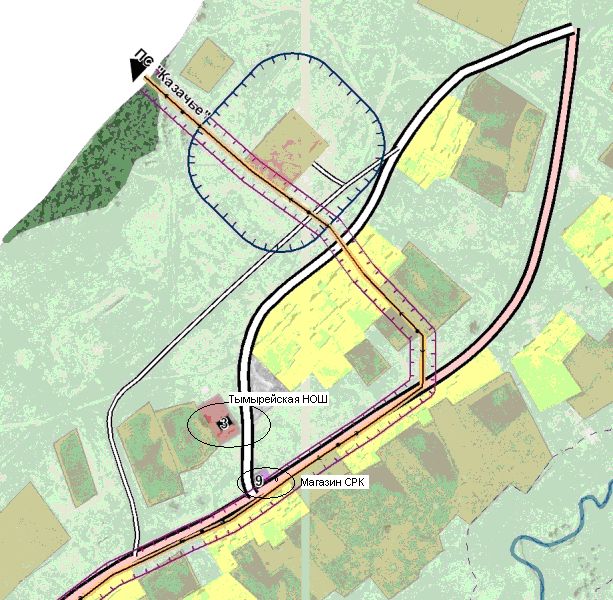 МО «Каменка»1.МБОУ Каменская СОШ, Иркутская область, Боханский район, с.Каменка ул. Школьная ,12.МБДОУ Каменский детский сад, Иркутская область, Боханский район, с.Каменка ул. Школьная,93.Каменская СУБ  Иркутская область, Боханский район, с.Каменка ул. Гагарина,54. магазин «Светлана»  Иркутская область, Боханский район, с.Каменка ул. Гагарина,19А5. магазин «Сервер»  Иркутская область, Боханский район, с.Каменка ул. Гагарина,14А6. магазин «Престиж» Иркутская область, Боханский район, с.Каменка ул. Гагарина, 137. магазин «Ассорти» Иркутская область, Боханский район, с.Каменка ул. Ленина,37А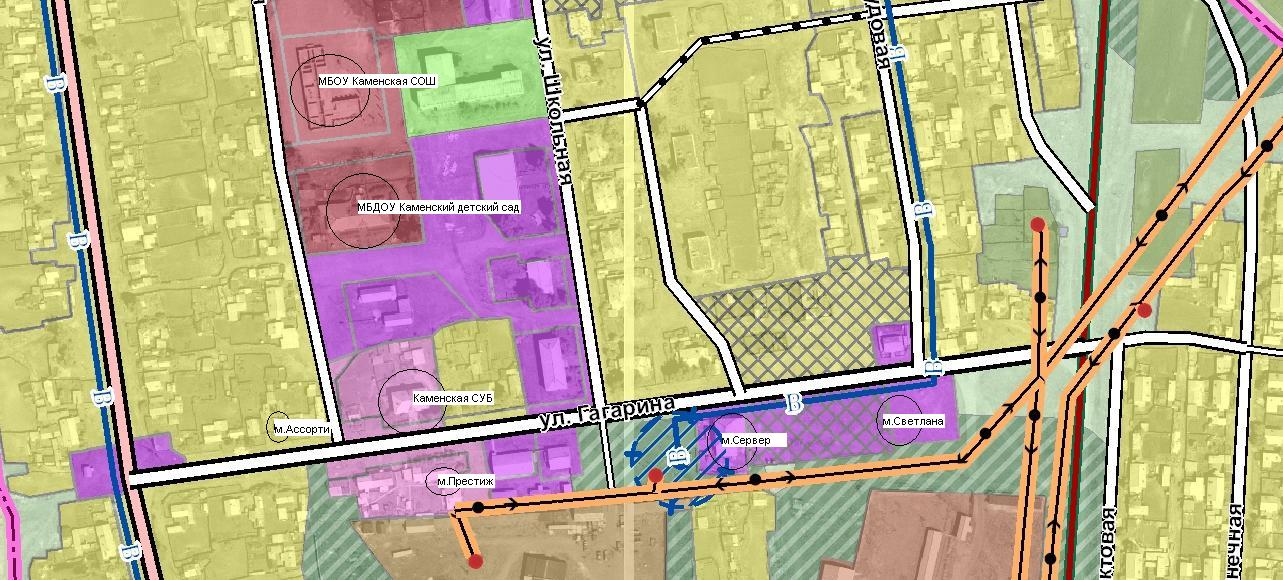 1.МБОУ Морозовская СОШ, Иркутская область, Боханский район, с. Морозово ул.Школьная,12.магазин «Продукты» Иркутская область, Боханский район, с. Морозово ул. Трактовая,13.магазин «Черемушки» Иркутская область. Боханский район, с. Морозово ул.Трактовая, 4 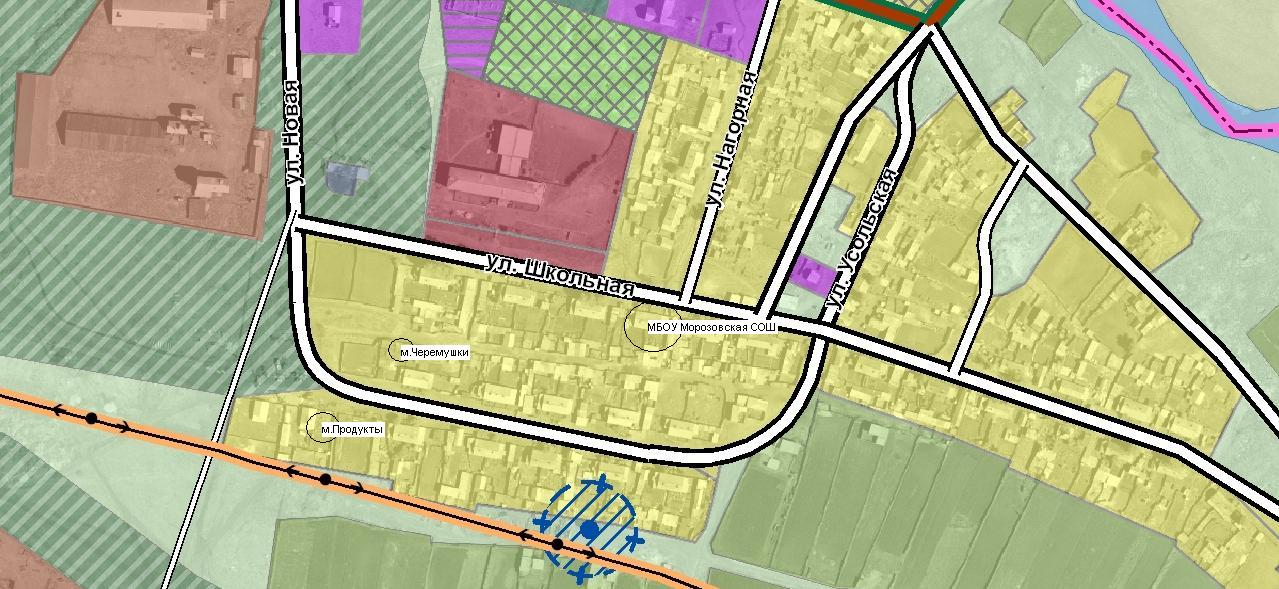 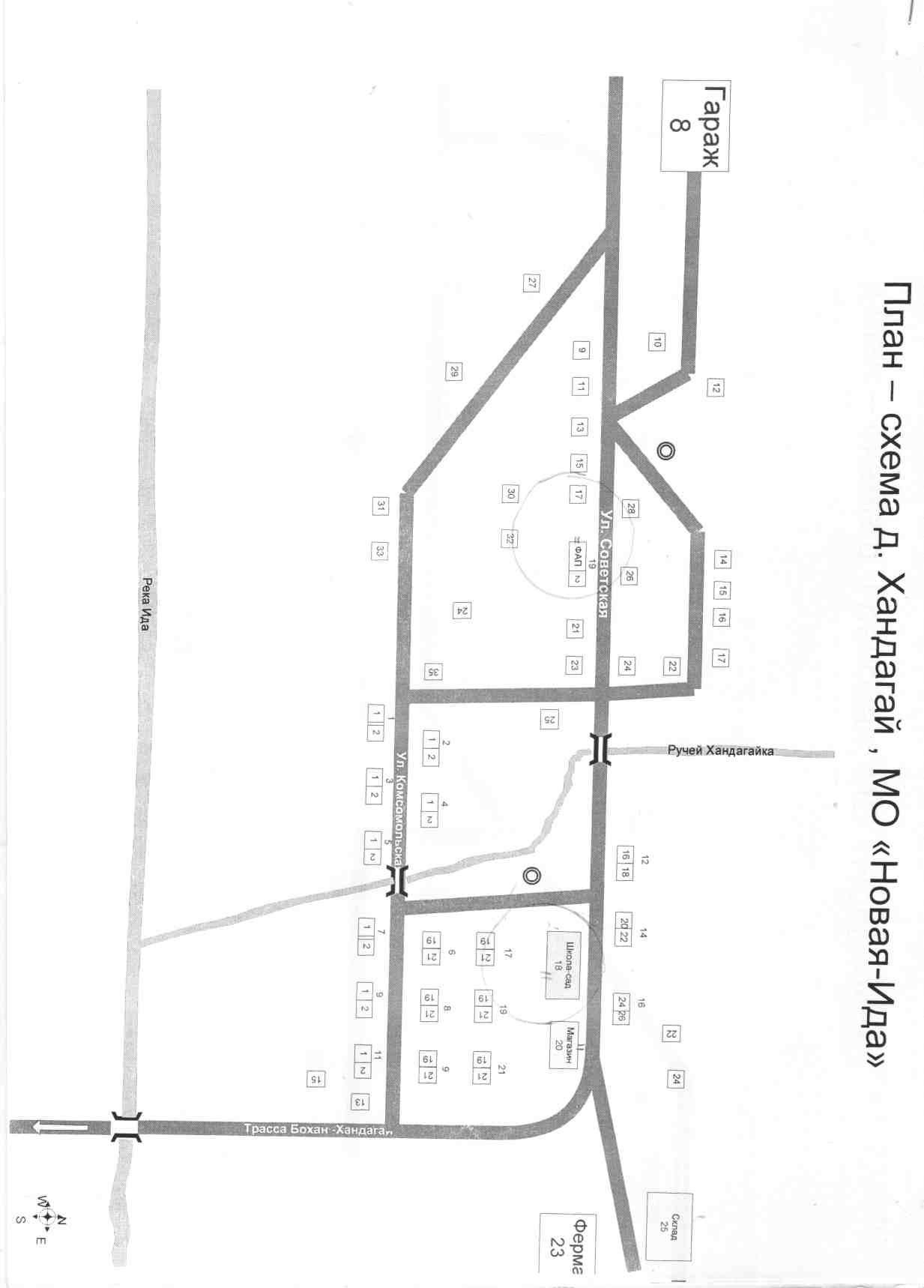 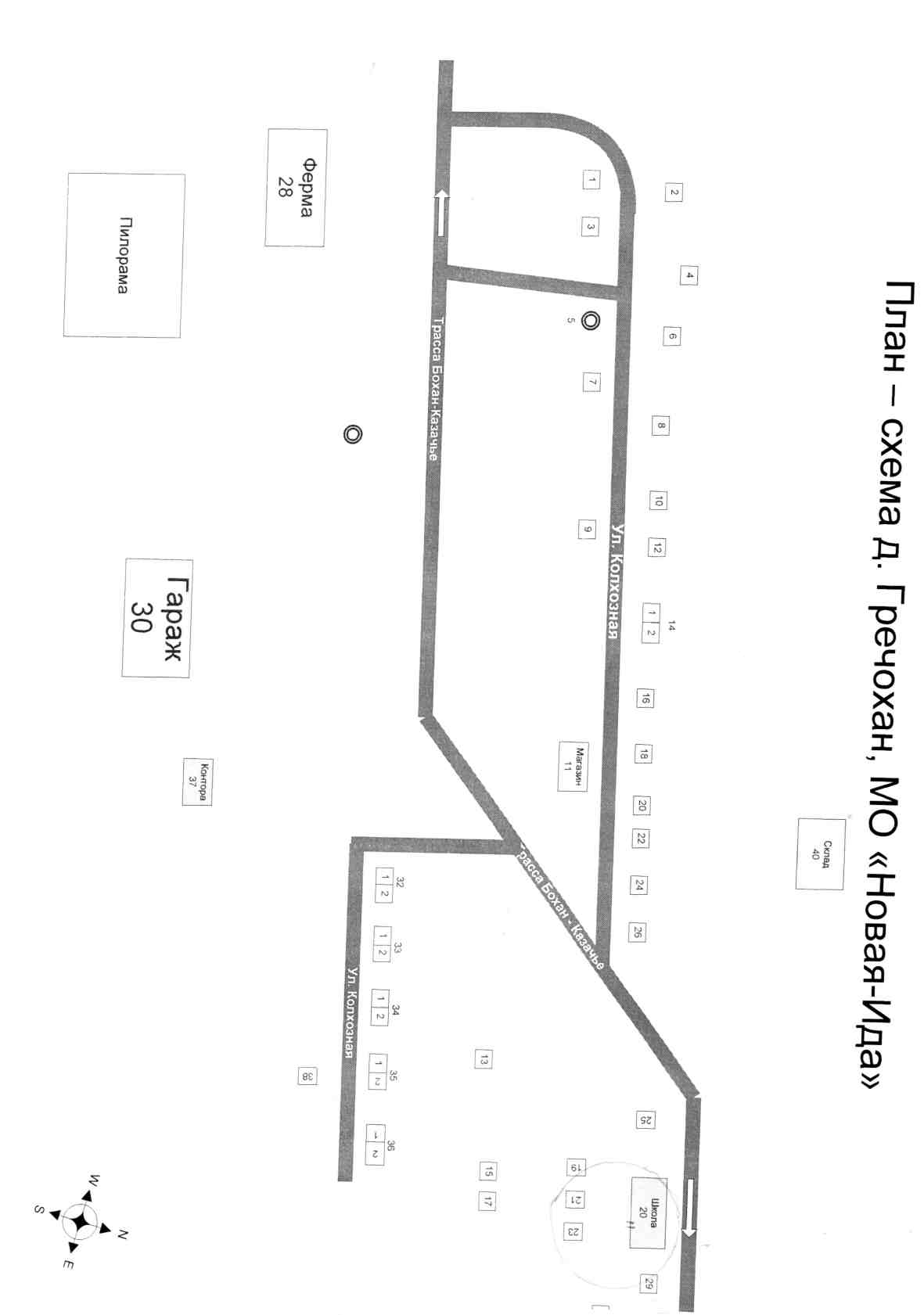 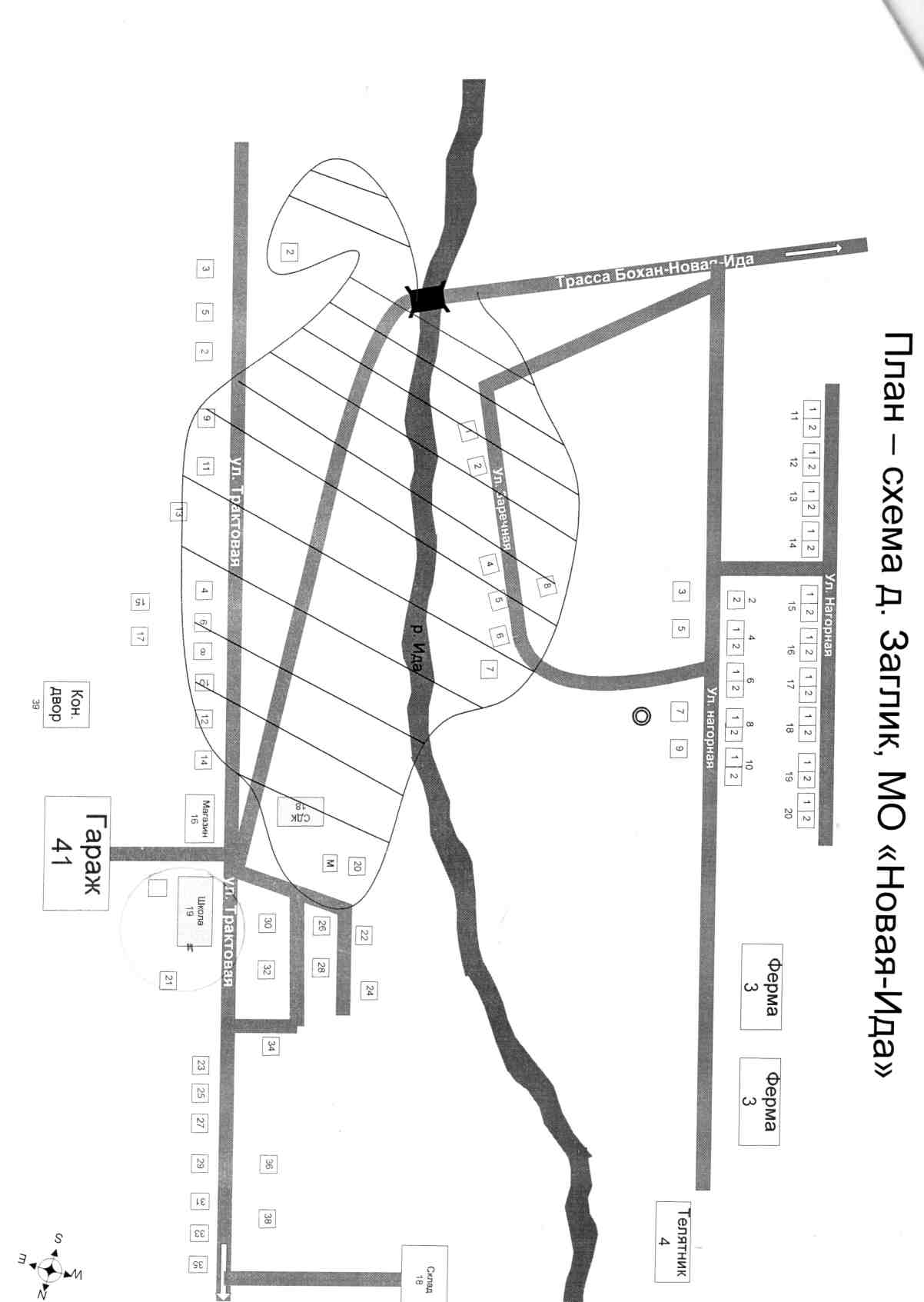 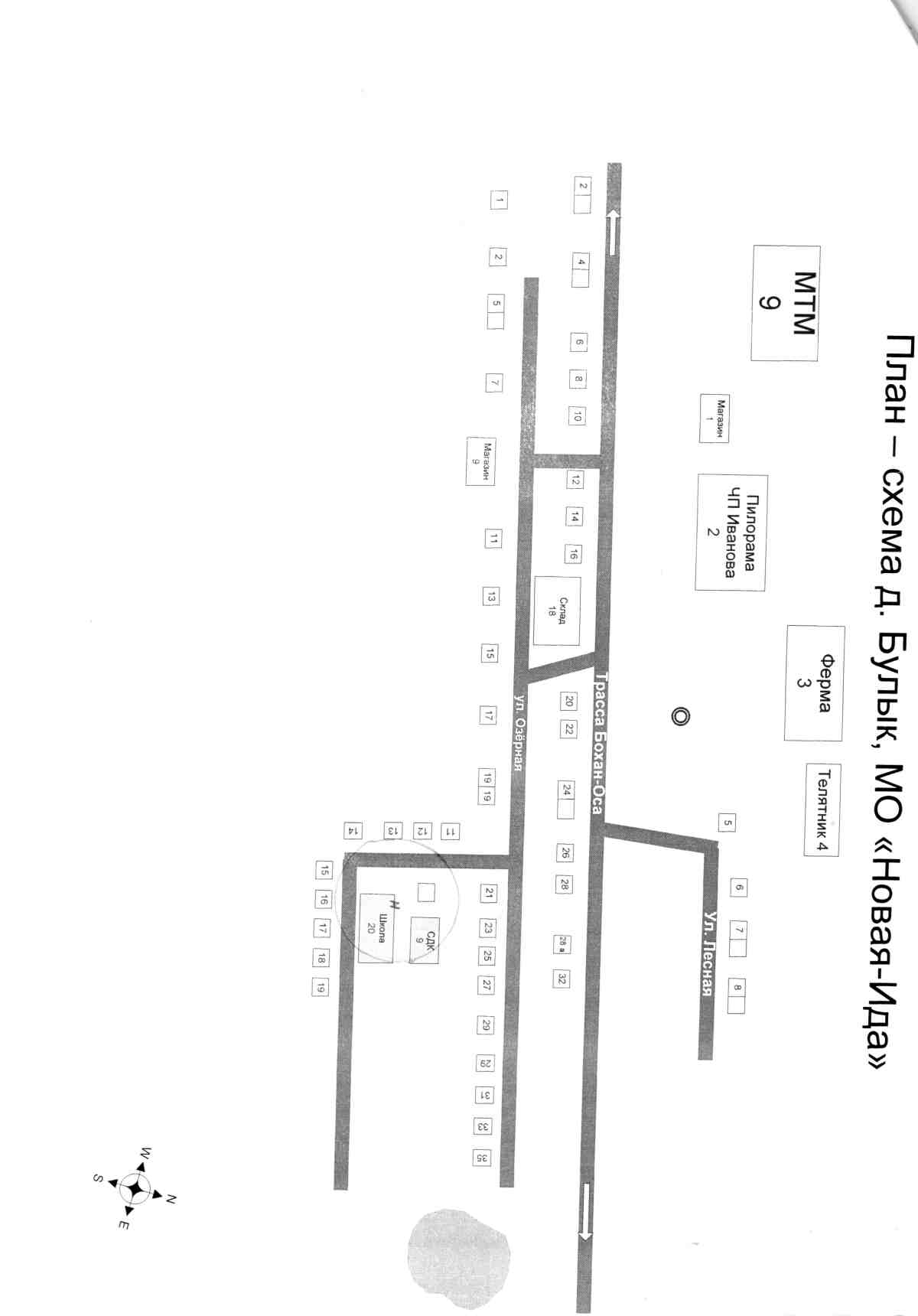 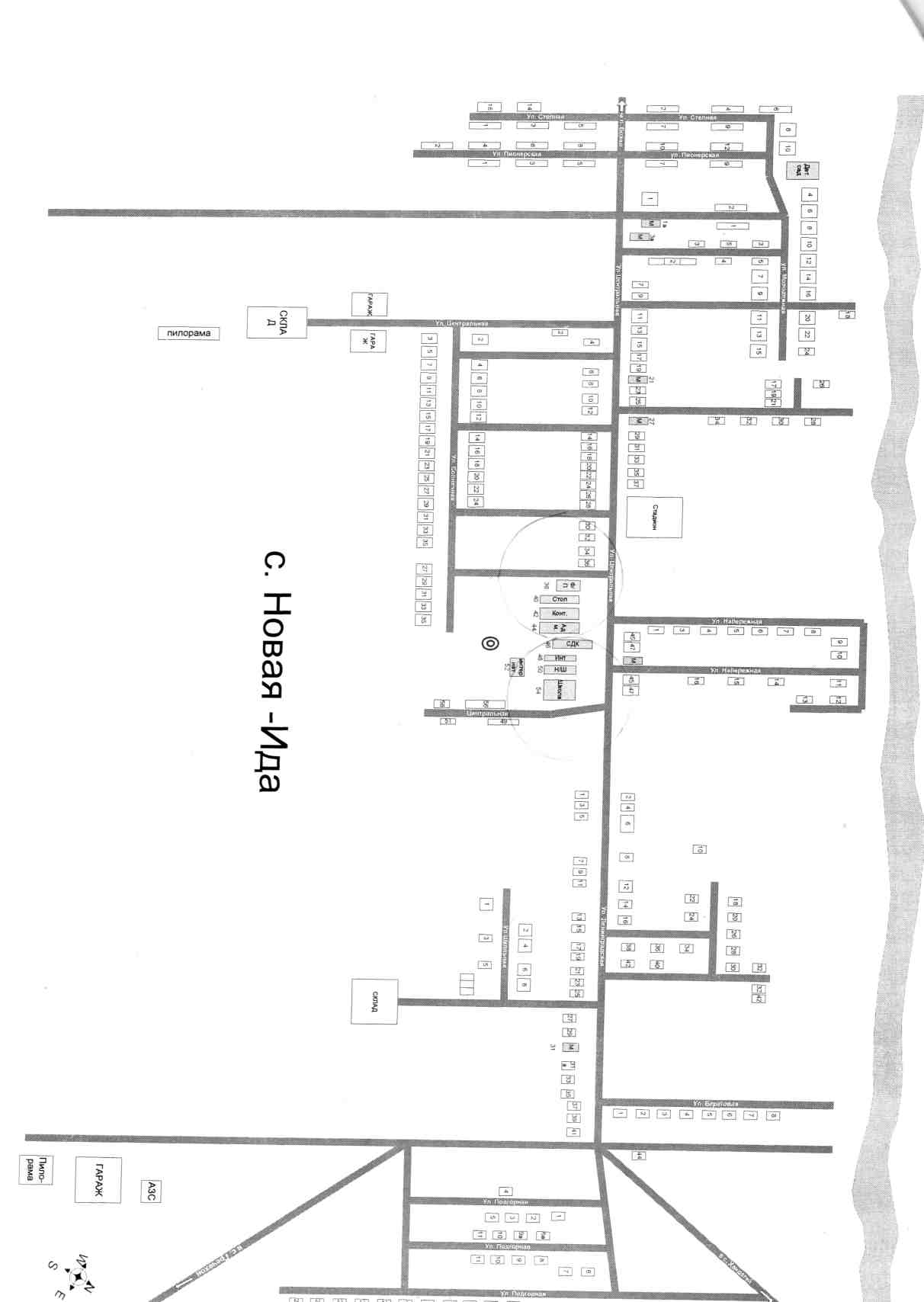 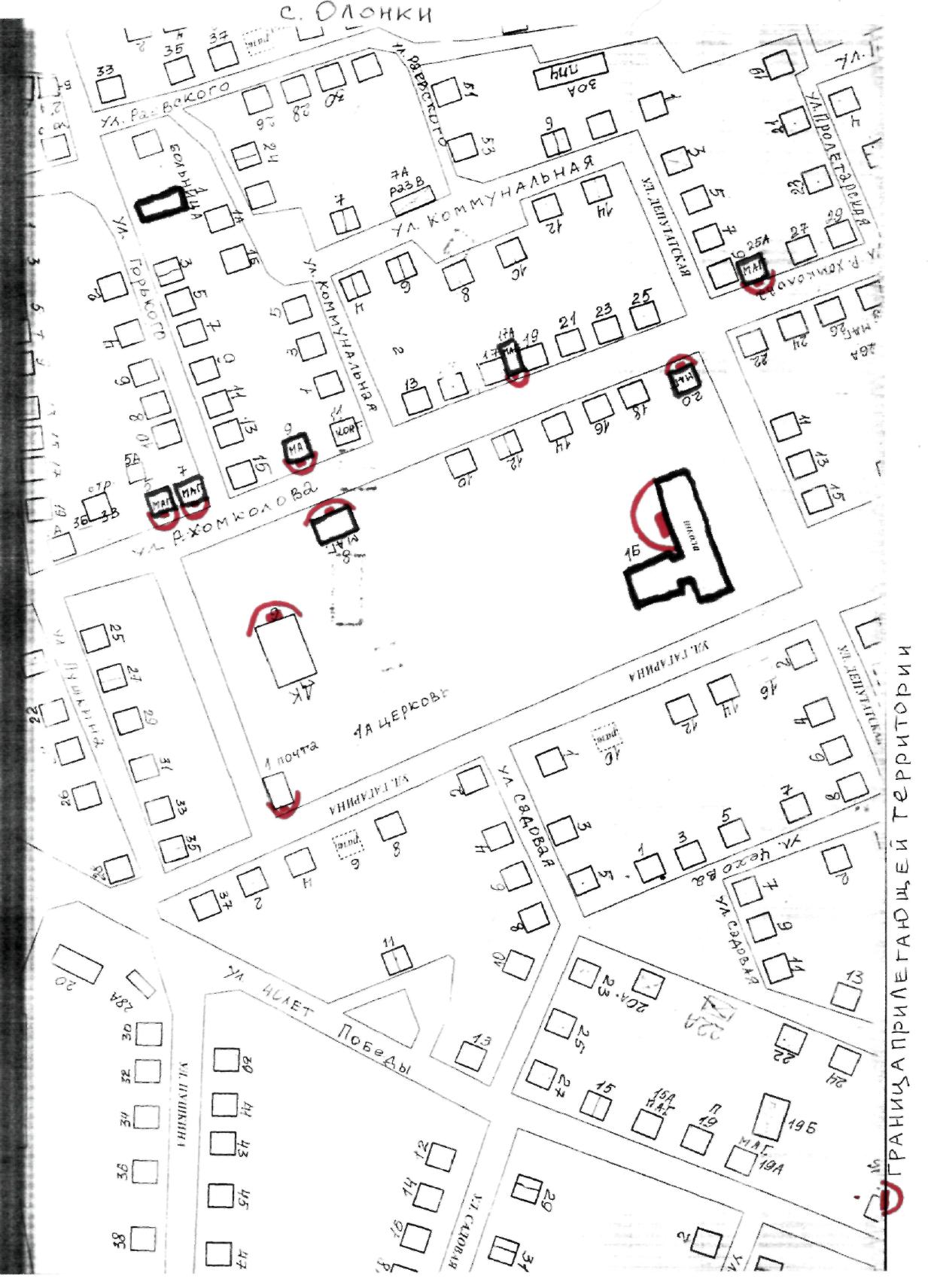 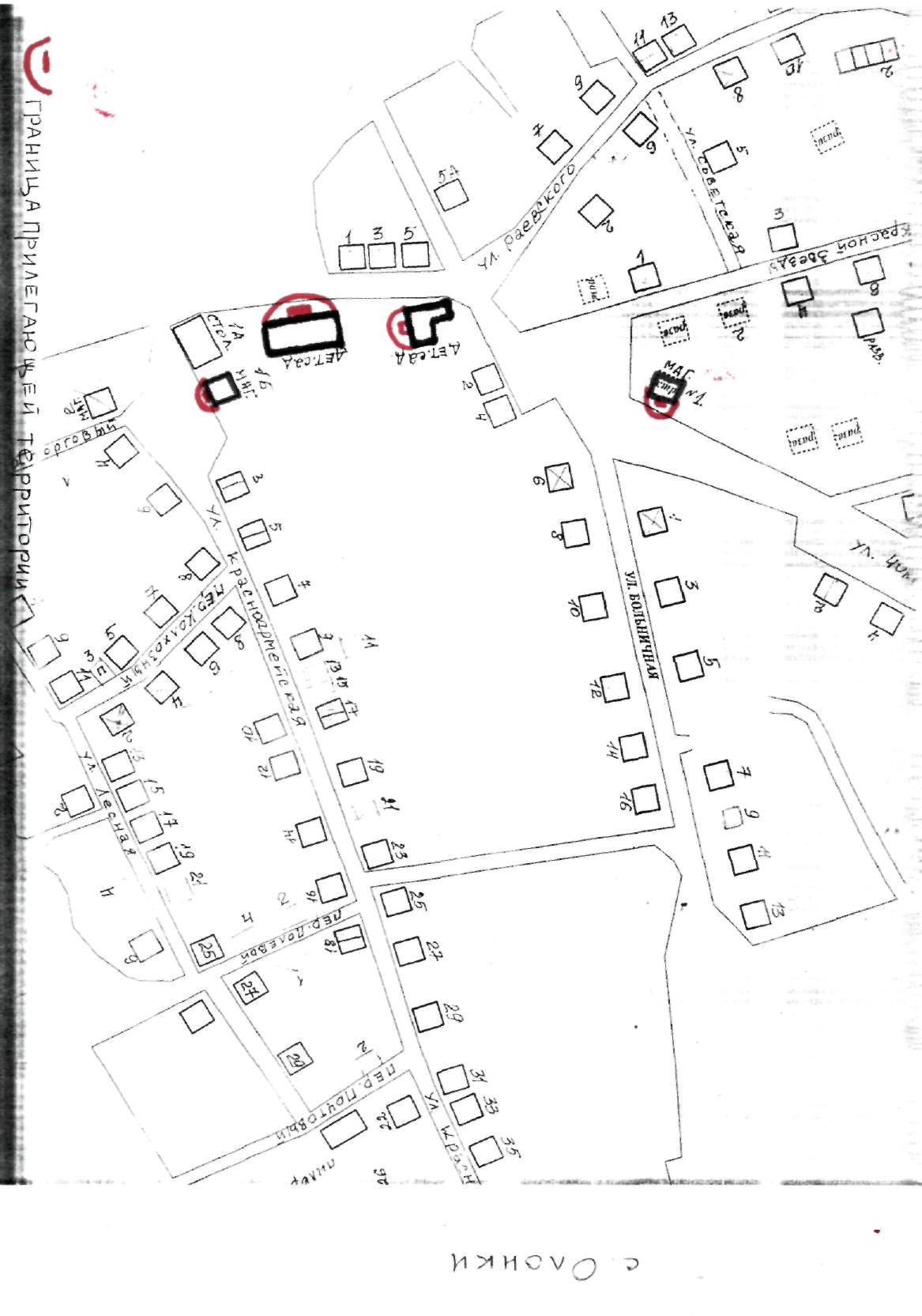 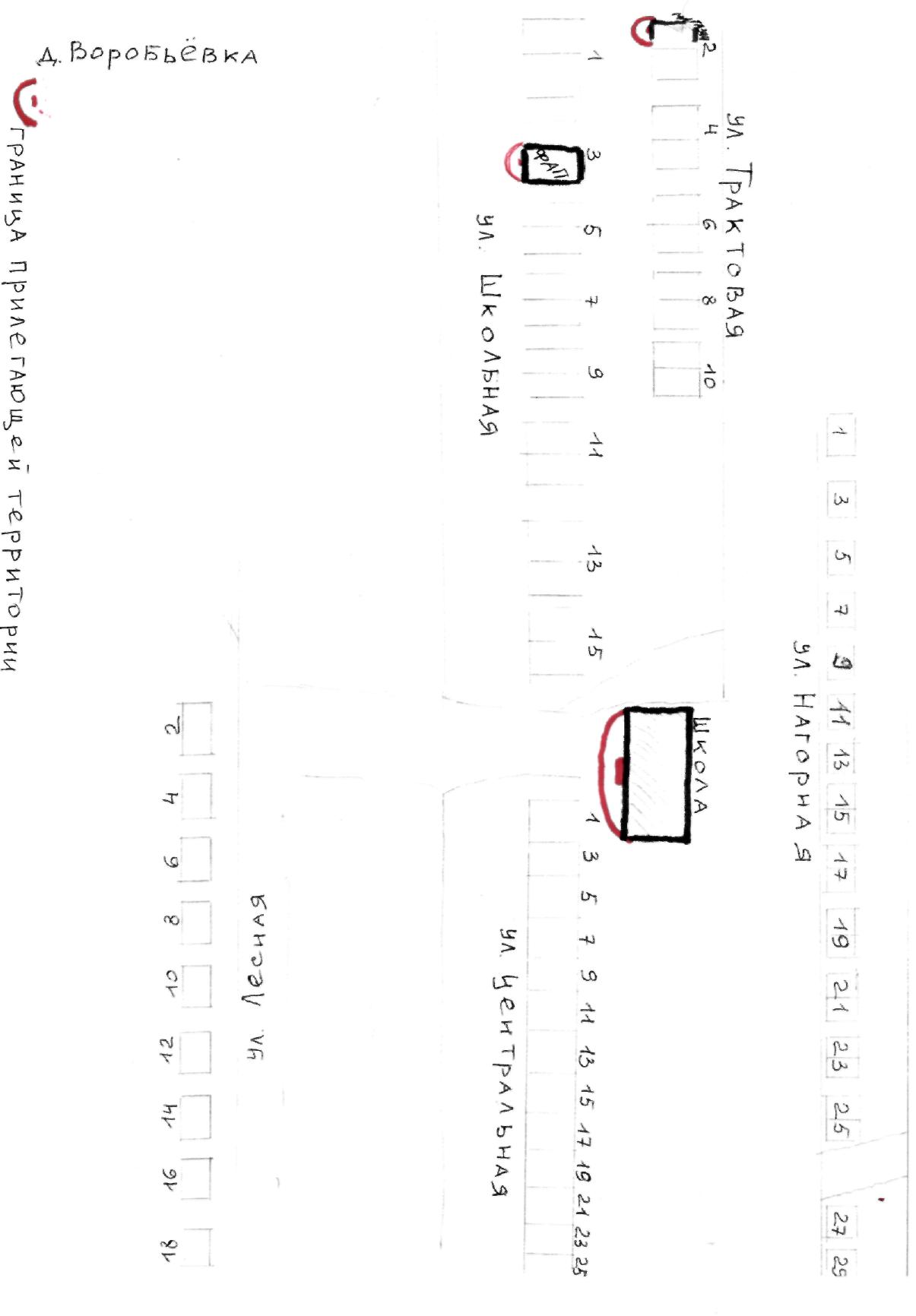 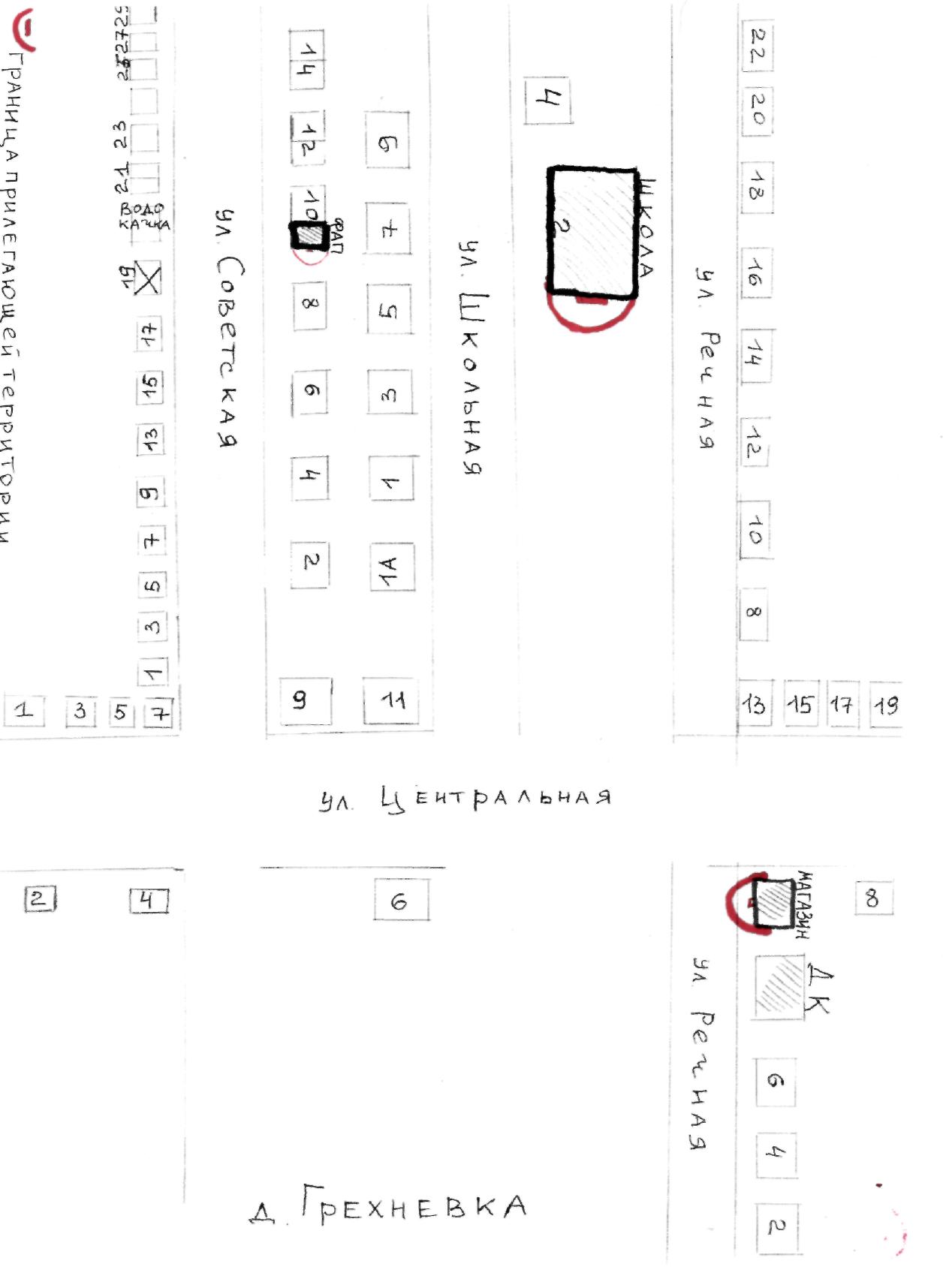 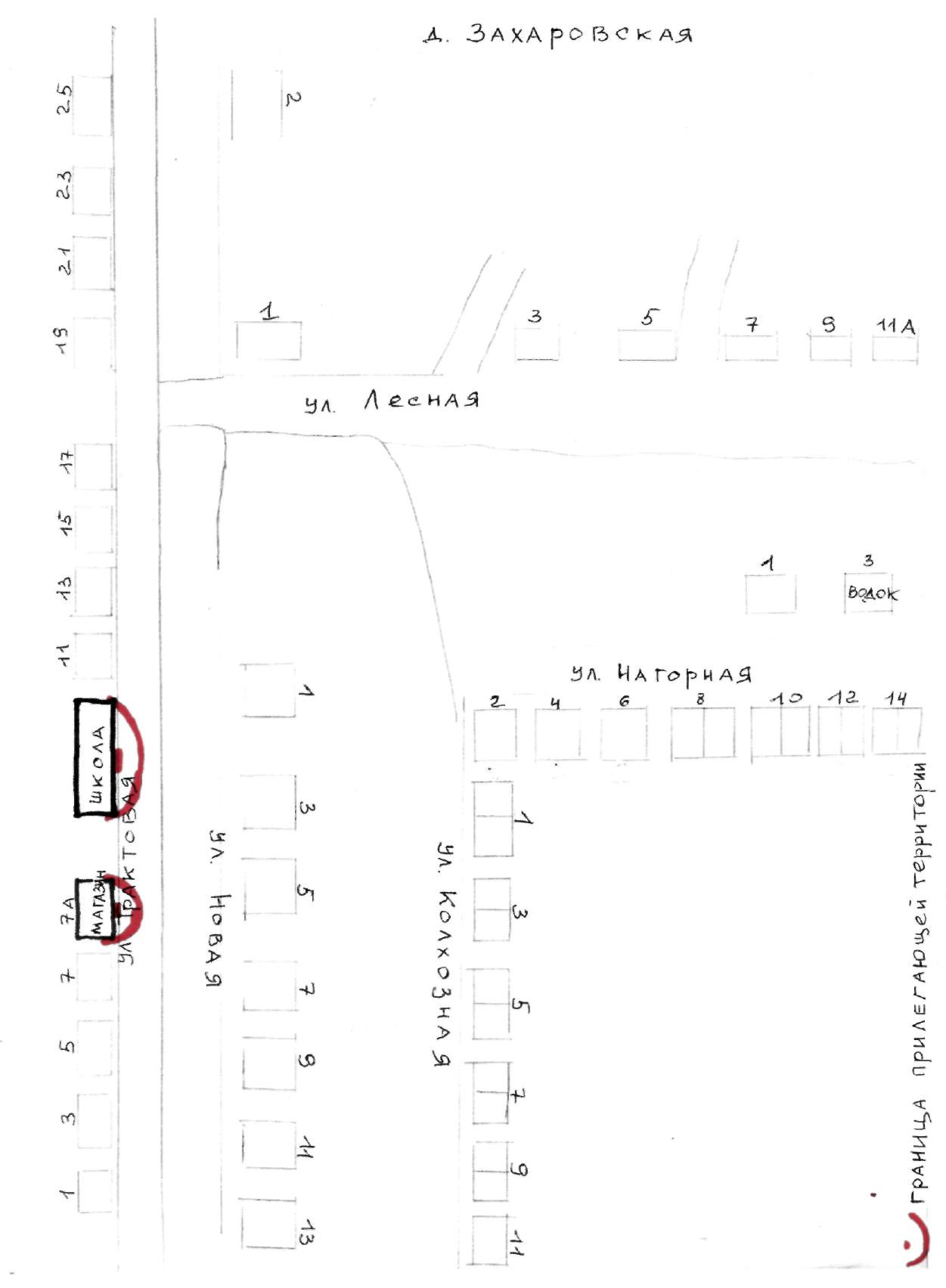 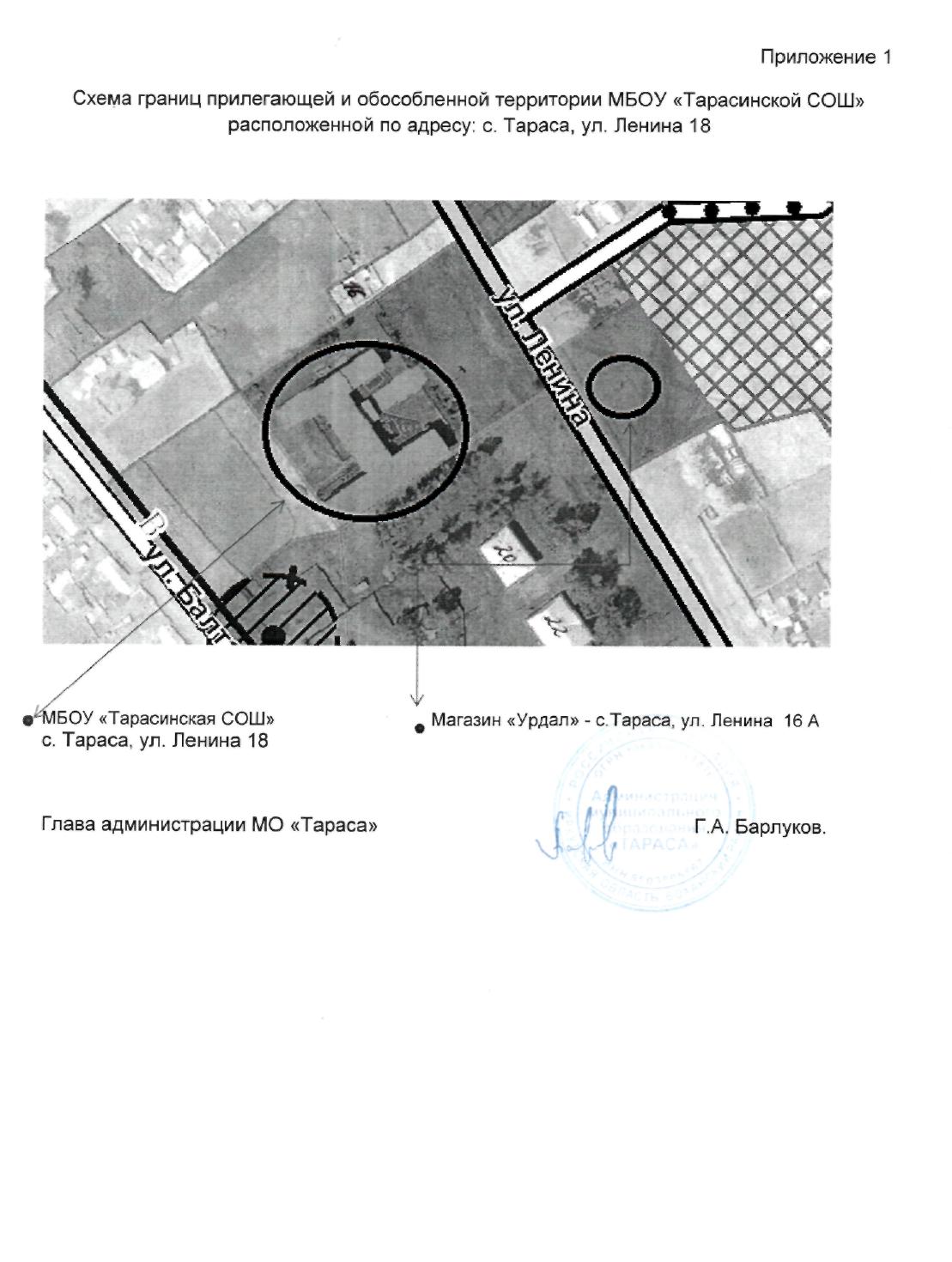 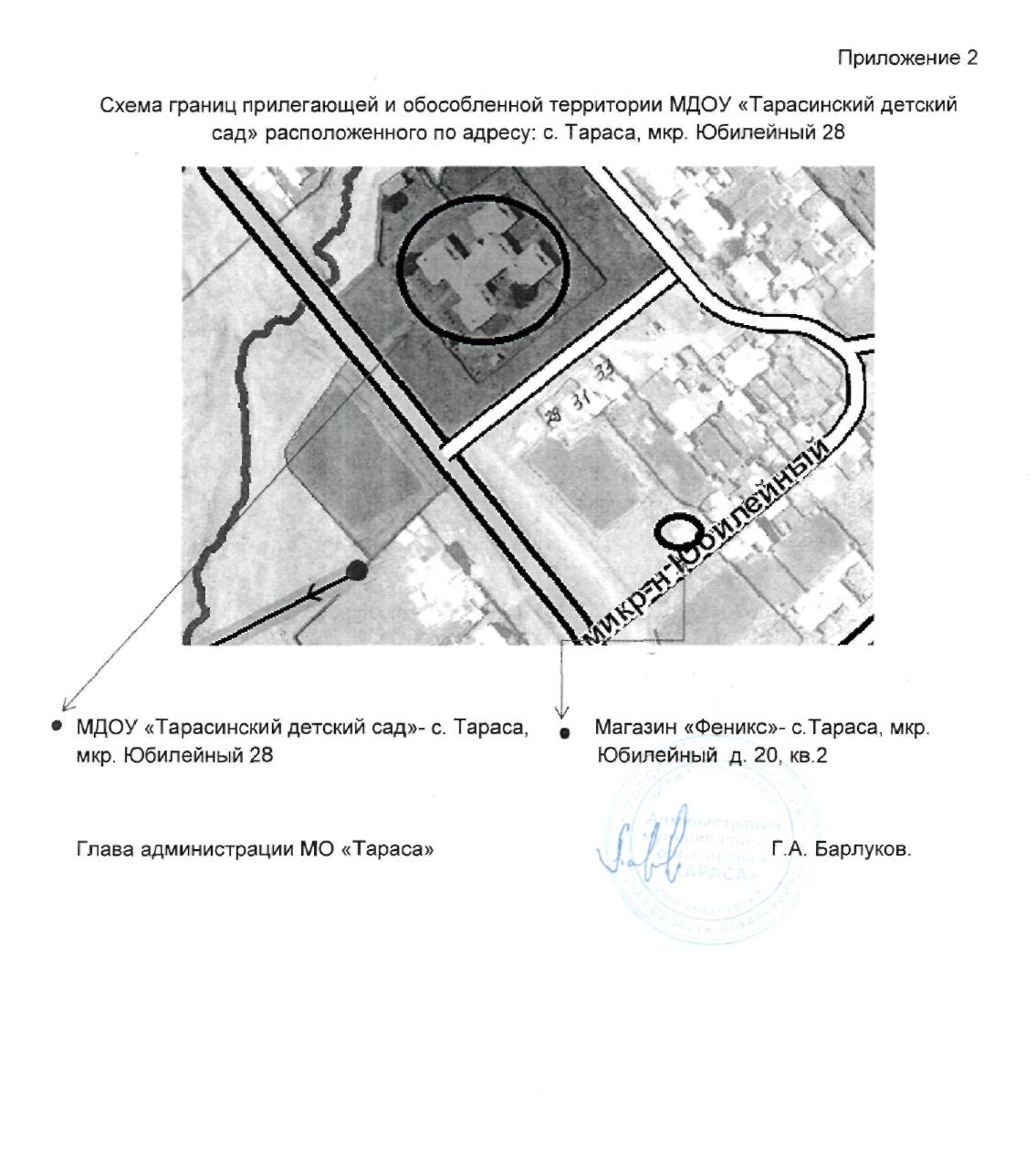 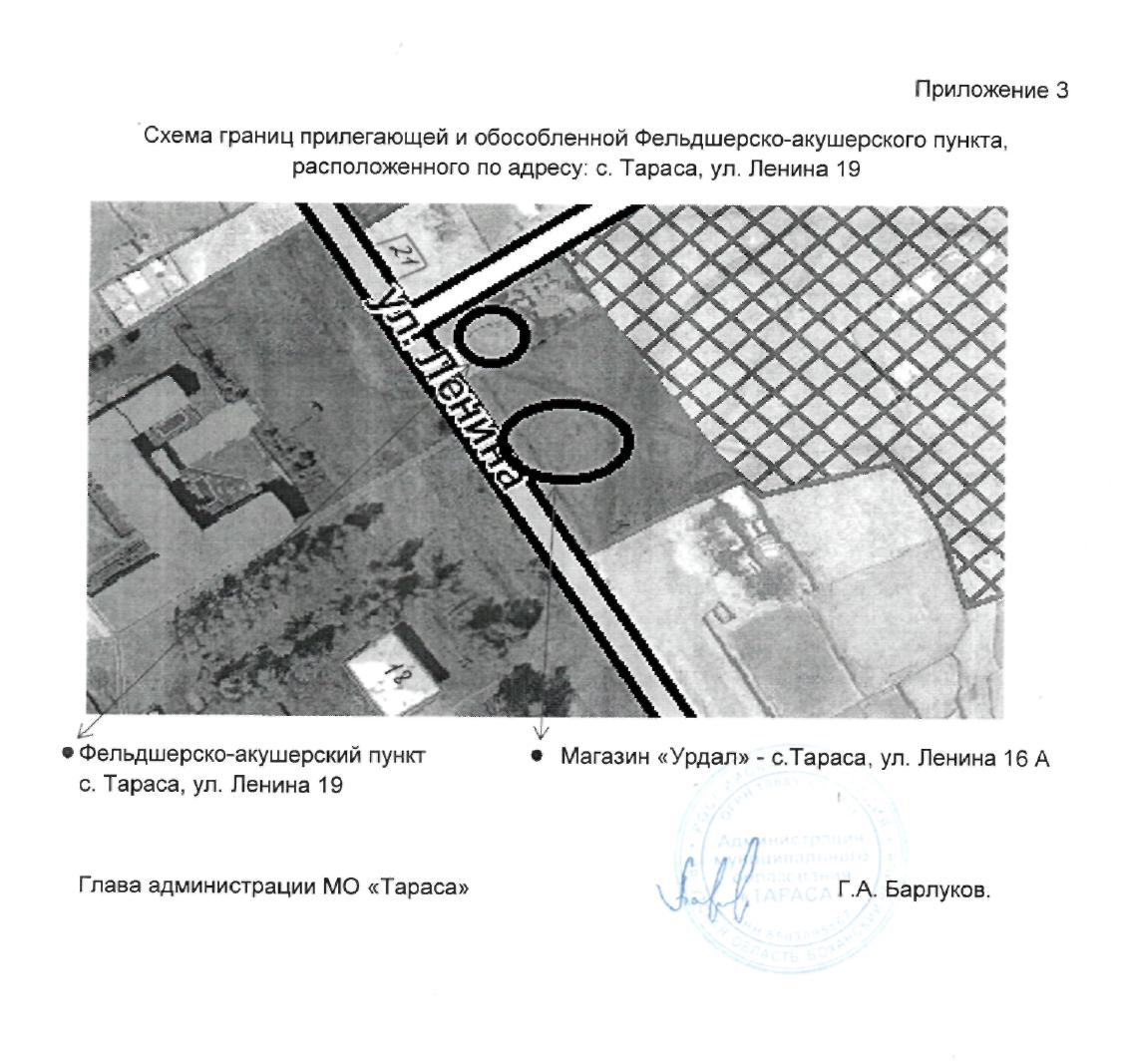 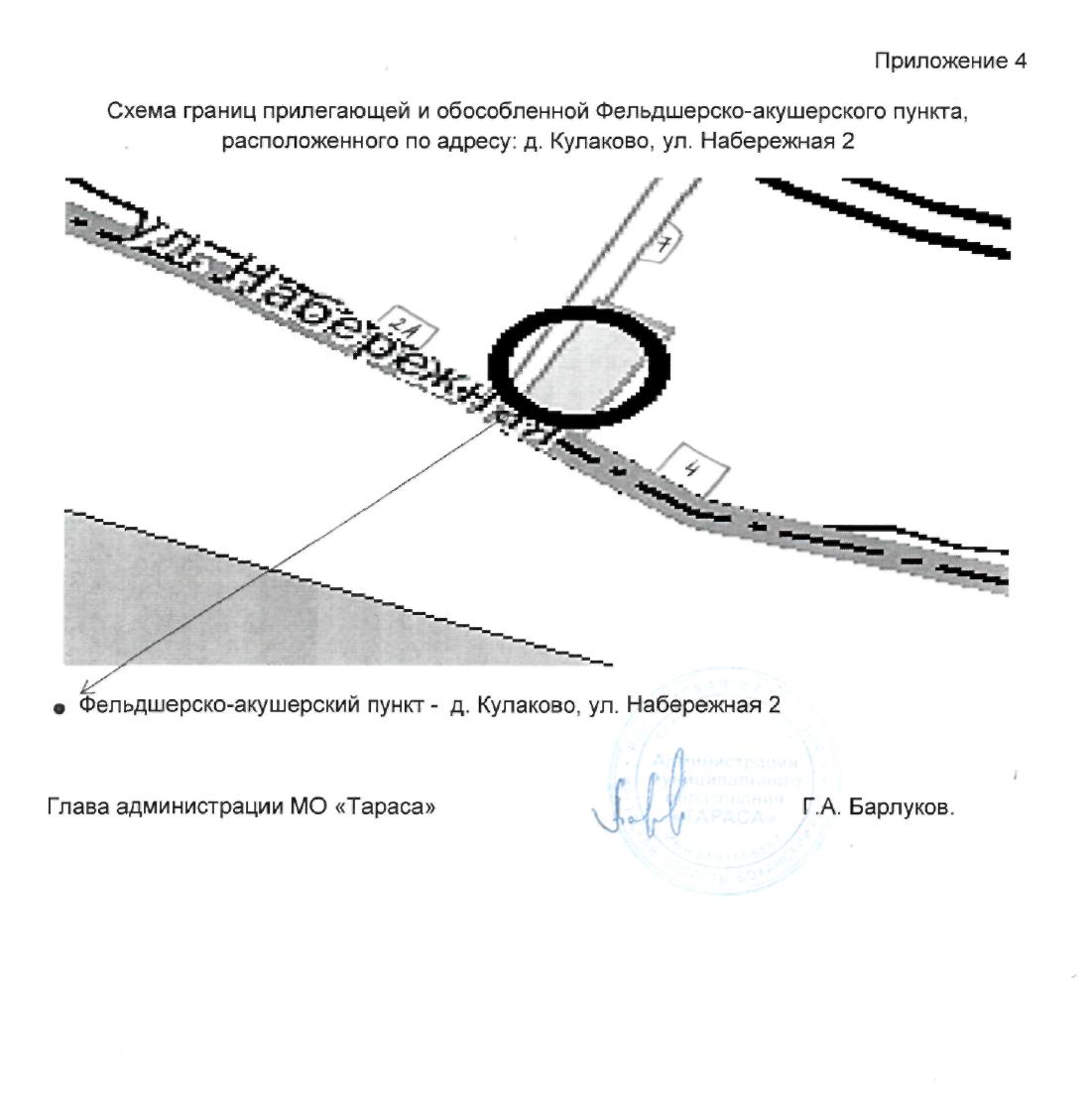 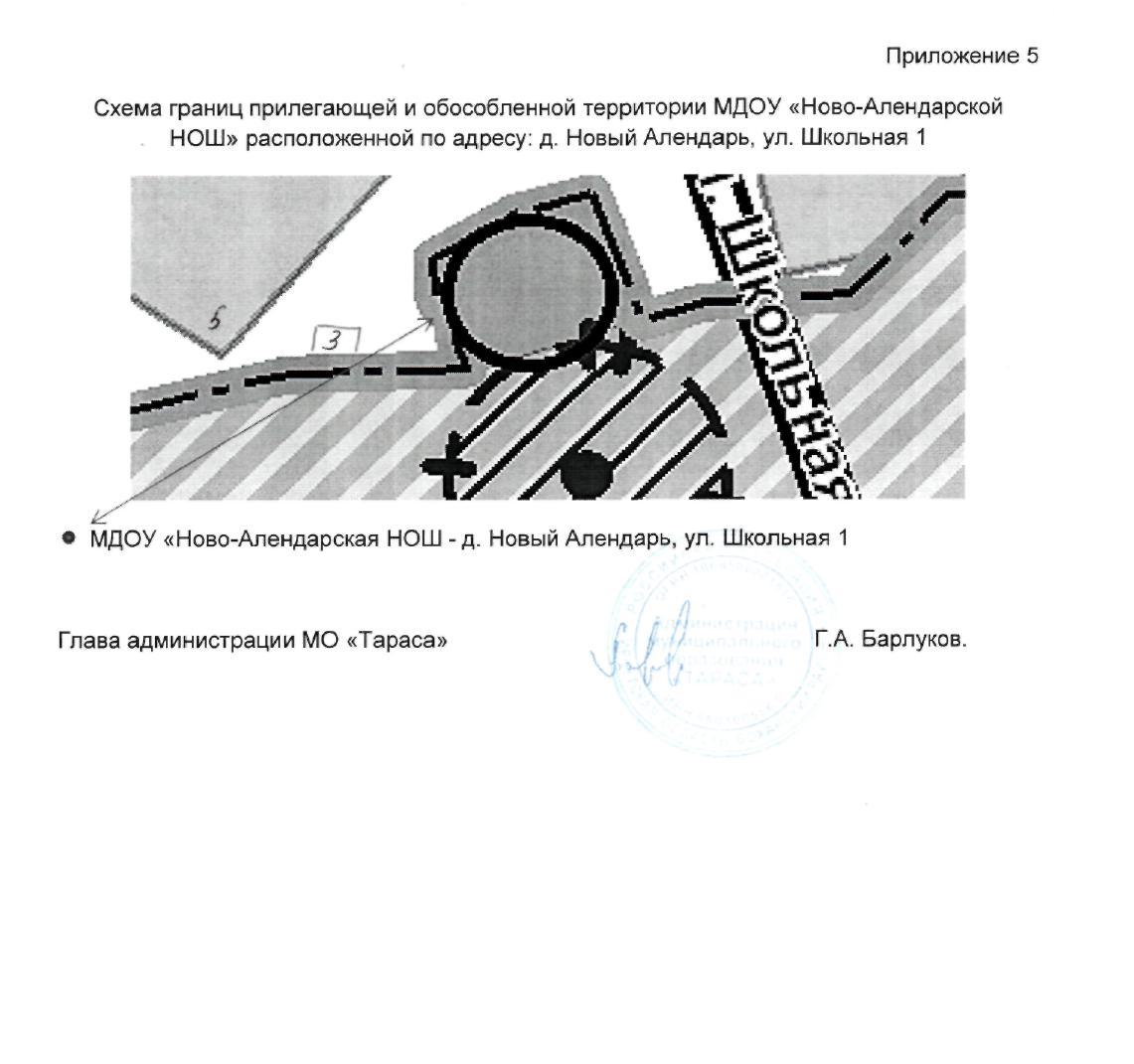 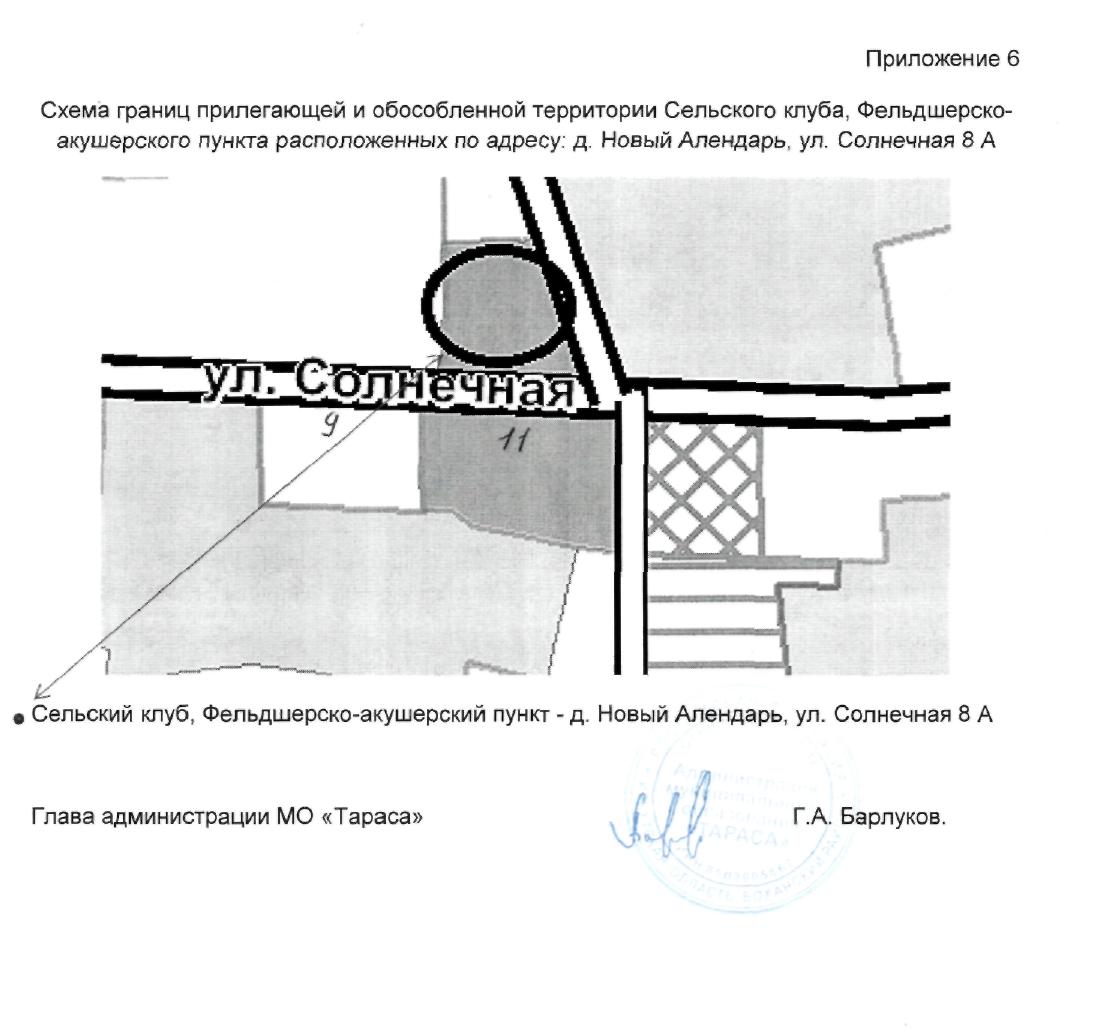 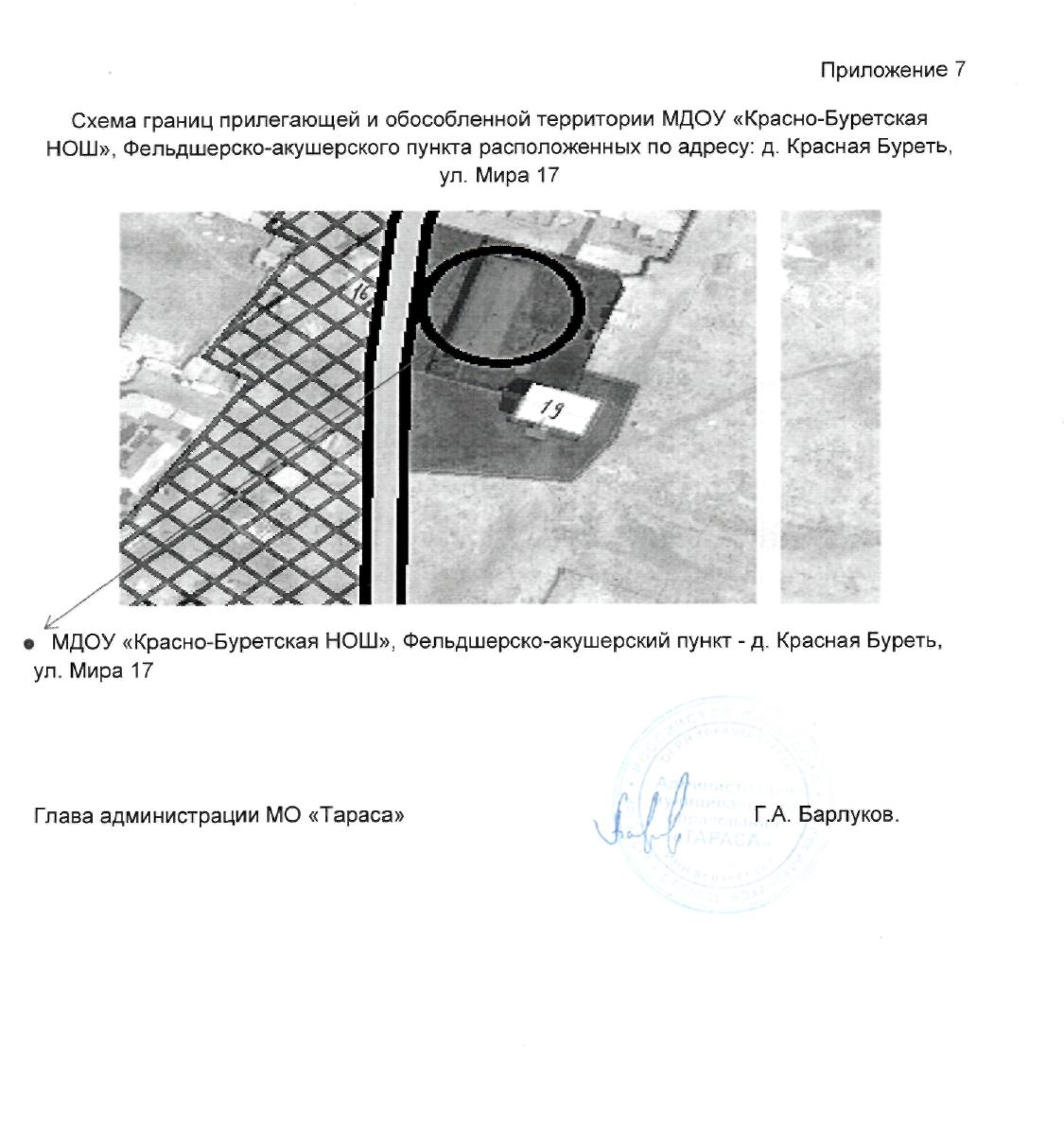 МО «Тихоновка»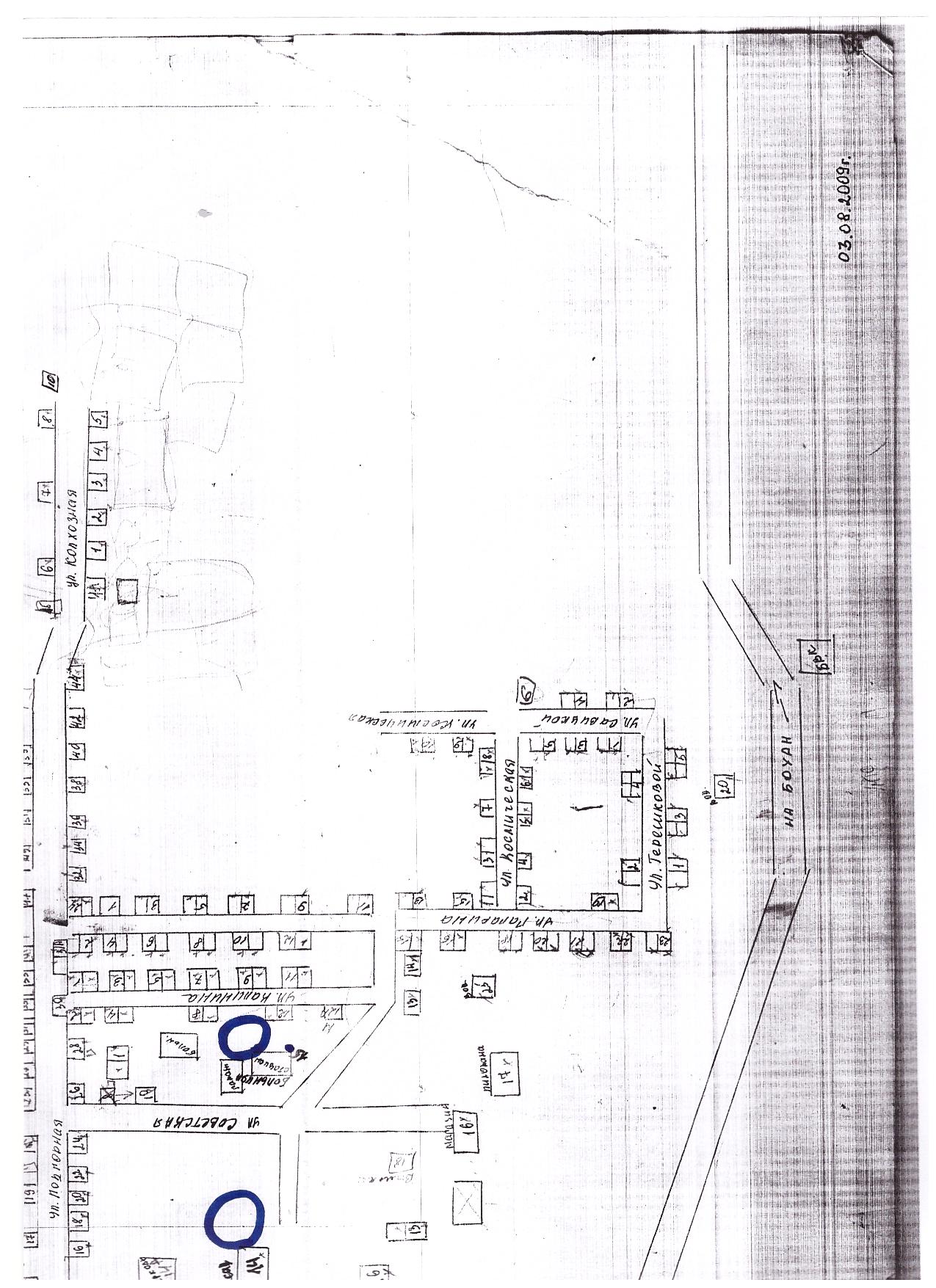 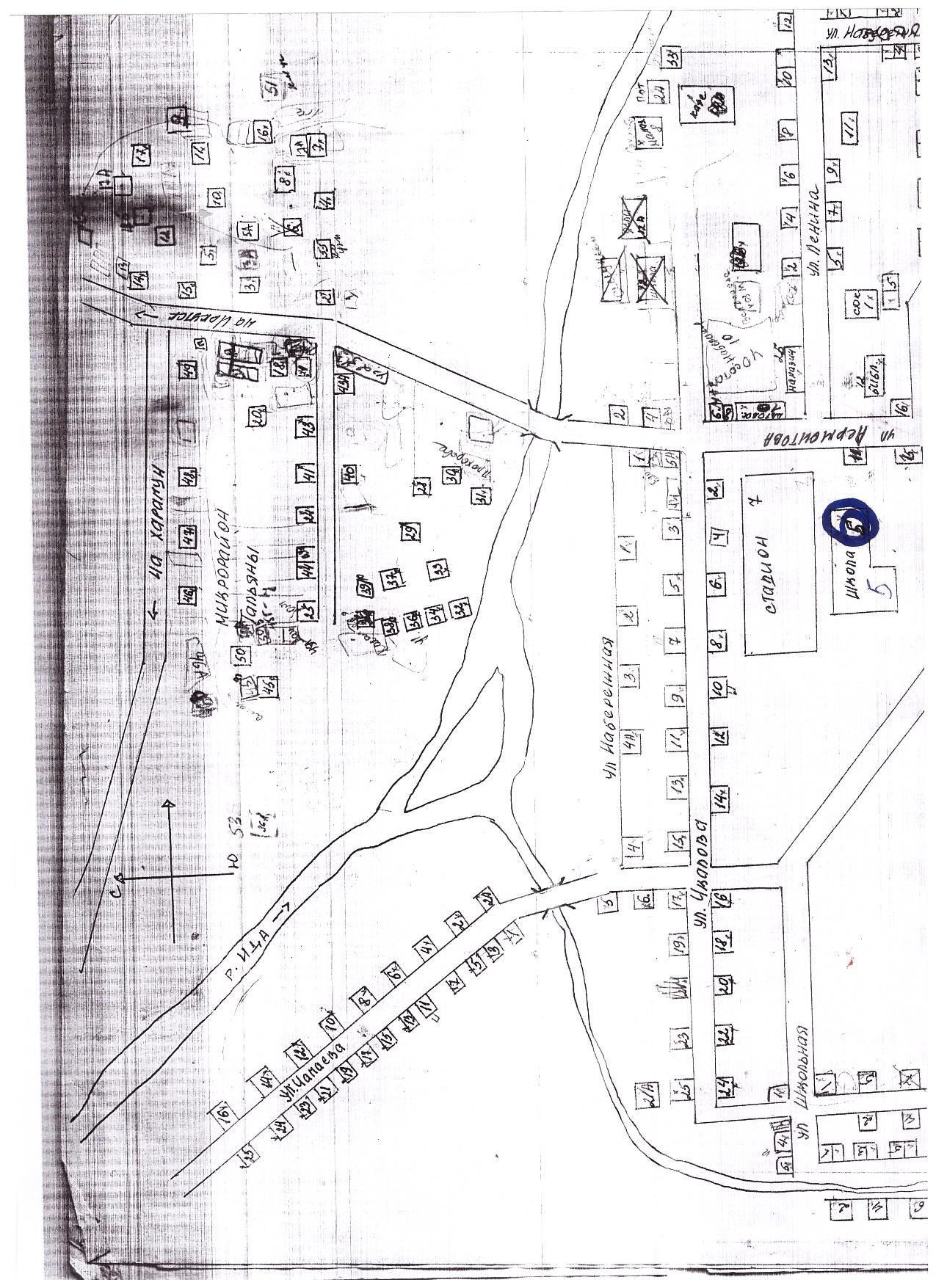 МО «Середкино»                       2-администрация  МО  «Середкино»4-МБОУ  Середкинский детский  сад.   9-магазин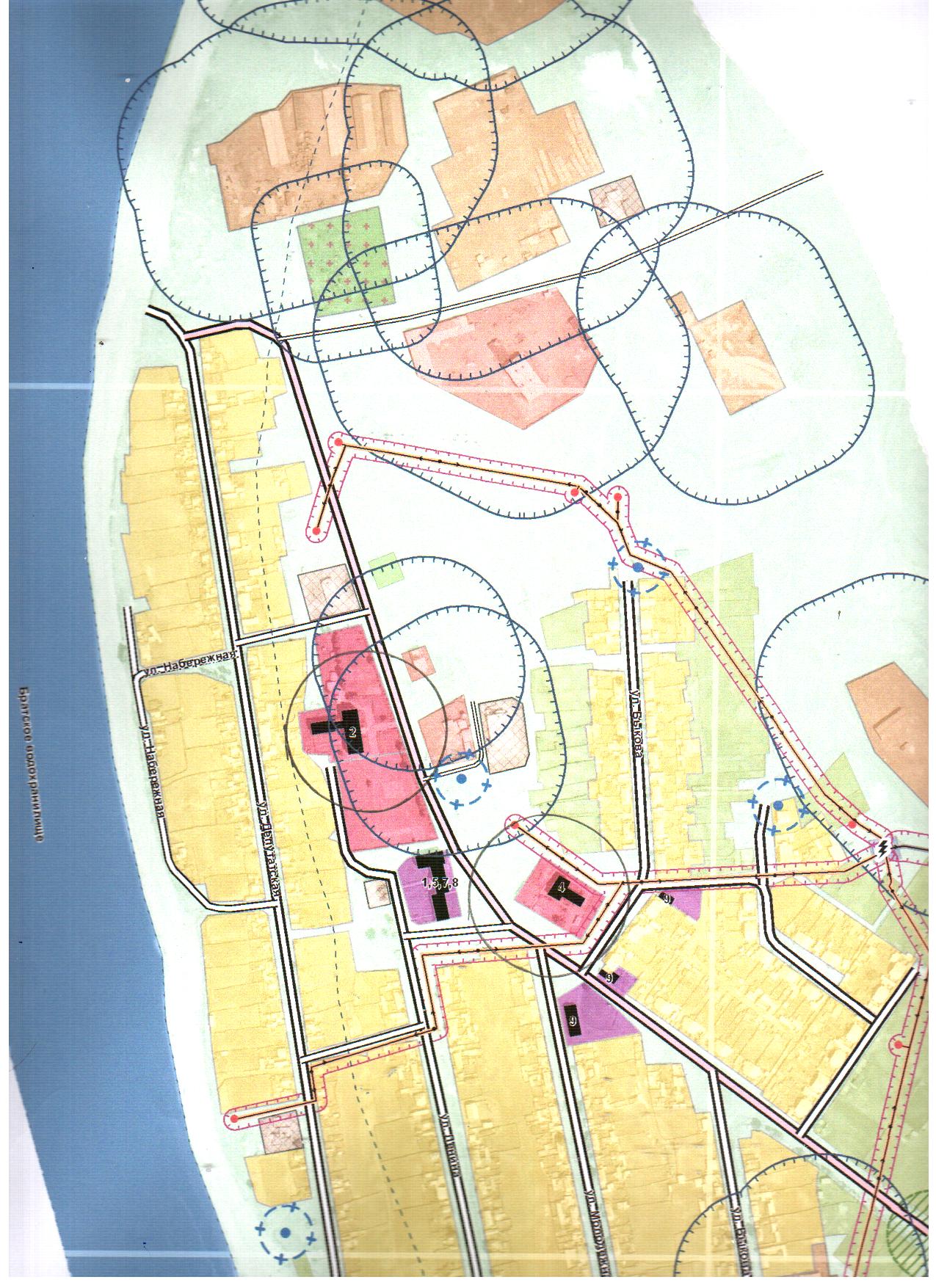 МОУ  «Донская  нош»                    3-Донская нош9-магазин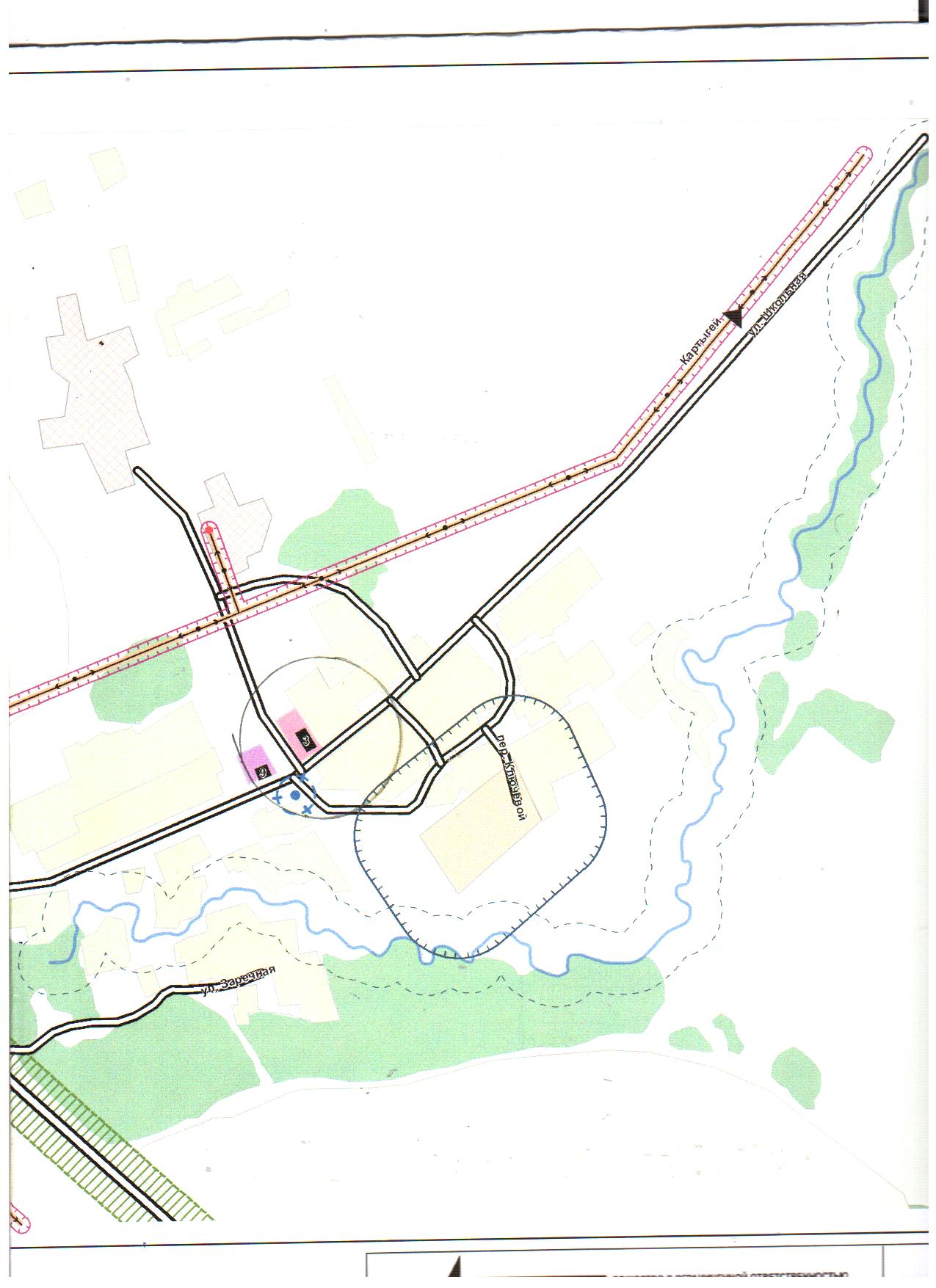 МОУ «Мутиновская НОШ»                                    3-Мутиновская нош.9-магазин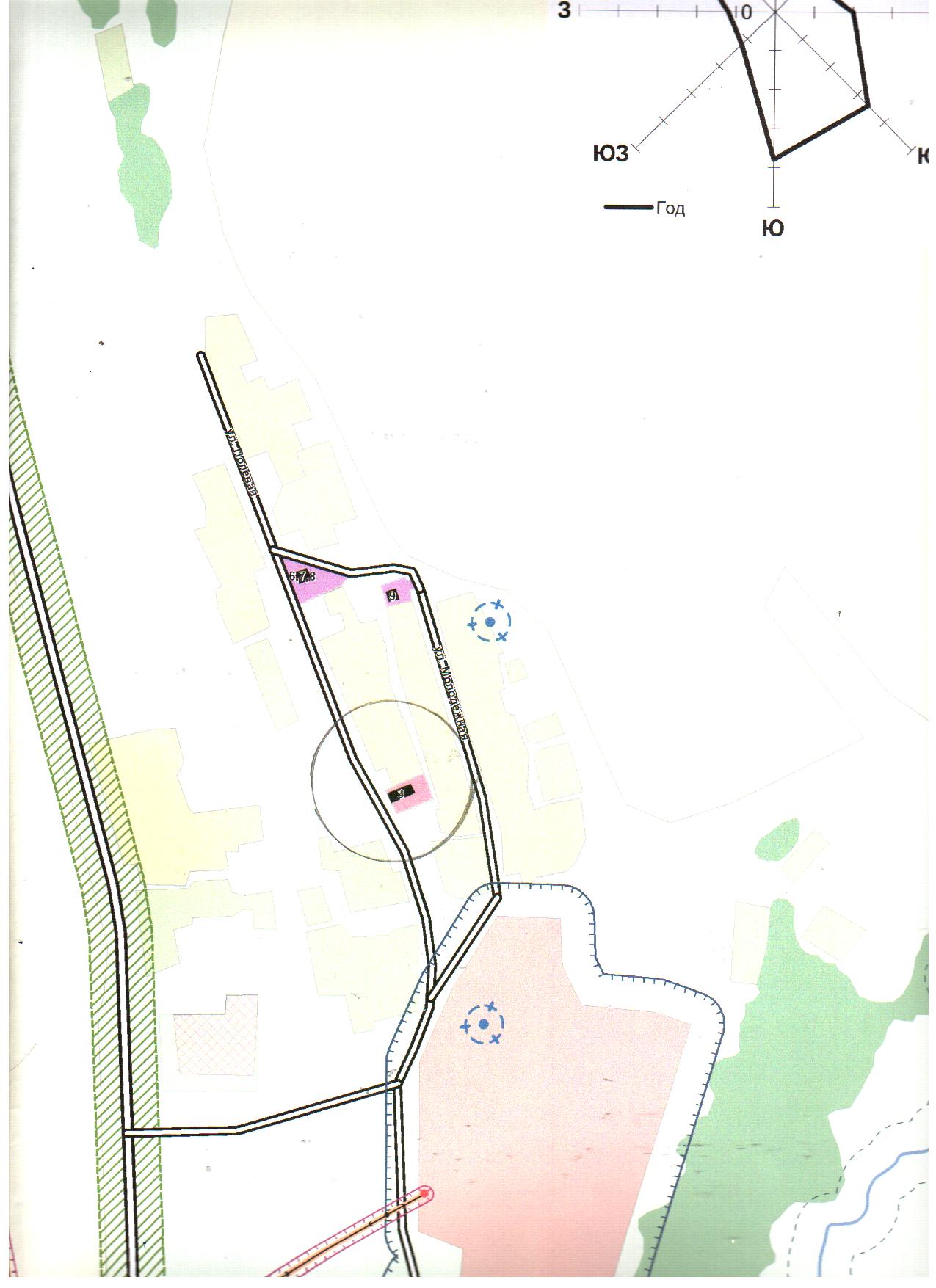 №п/п№п/п№п/пНаименование организации, объектаНаименование организации, объектаАдрес организации,   объектаАдрес организации,   объектаАдрес организации,   объектаАдрес организации,   объектаУстановленные значения границприлегающихтерриторий в метрах№п/п№п/п№п/пНаименование организации, объектаНаименование организации, объектаИркутская областьБоханский районИркутская областьБоханский районИркутская областьБоханский районИркутская областьБоханский районУстановленные значения границприлегающихтерриторий в метрахМуниципальное образование «Александровское»Муниципальное образование «Александровское»Муниципальное образование «Александровское»Муниципальное образование «Александровское»Муниципальное образование «Александровское»Муниципальное образование «Александровское»Муниципальное образование «Александровское»Муниципальное образование «Александровское»Муниципальное образование «Александровское»Муниципальное образование «Александровское»111МБОУ «Александровская СОШ»МБОУ «Александровская СОШ»Иркутская областьБоханский районС. АлександровскоеУл.Школьная,д.6Иркутская областьБоханский районС. АлександровскоеУл.Школьная,д.6Иркутская областьБоханский районС. АлександровскоеУл.Школьная,д.6Иркутская областьБоханский районС. АлександровскоеУл.Школьная,д.630 м222МБДОУ «Александровский детский сад»МБДОУ «Александровский детский сад»Иркутская областьБоханский районС. АлександровскоеУл. Ленина, д.11Иркутская областьБоханский районС. АлександровскоеУл. Ленина, д.11Иркутская областьБоханский районС. АлександровскоеУл. Ленина, д.11Иркутская областьБоханский районС. АлександровскоеУл. Ленина, д.1130 м333Александровский ФАПАлександровский ФАПИркутская областьБоханский районС. АлександровскоеУл. Ленина,д.9Иркутская областьБоханский районС. АлександровскоеУл. Ленина,д.9Иркутская областьБоханский районС. АлександровскоеУл. Ленина,д.9Иркутская областьБоханский районС. АлександровскоеУл. Ленина,д.930 мМуниципальное образование «Бохан»Муниципальное образование «Бохан»Муниципальное образование «Бохан»Муниципальное образование «Бохан»Муниципальное образование «Бохан»Муниципальное образование «Бохан»Муниципальное образование «Бохан»Муниципальное образование «Бохан»Муниципальное образование «Бохан»Муниципальное образование «Бохан»444МБОУ «Боханская СОШ №1»МБОУ «Боханская СОШ №1»Иркутская областьБоханский районп. Бохан ул.Советская, д.15Иркутская областьБоханский районп. Бохан ул.Советская, д.15Иркутская областьБоханский районп. Бохан ул.Советская, д.15Иркутская областьБоханский районп. Бохан ул.Советская, д.1530 м555МБОУ «Боханская СОШ №2»МБОУ «Боханская СОШ №2»Иркутская областьБоханский районп. Бохан ул.Школьная,д.2Иркутская областьБоханский районп. Бохан ул.Школьная,д.2Иркутская областьБоханский районп. Бохан ул.Школьная,д.2Иркутская областьБоханский районп. Бохан ул.Школьная,д.230 м666МБДОУ «Боханский детский сад №1»МБДОУ «Боханский детский сад №1»Иркутская областьБоханский районп. Бохан ул.Терешковой,д.3Иркутская областьБоханский районп. Бохан ул.Терешковой,д.3Иркутская областьБоханский районп. Бохан ул.Терешковой,д.3Иркутская областьБоханский районп. Бохан ул.Терешковой,д.330 м777МБДОУ «Боханский детский сад №2»МБДОУ «Боханский детский сад №2»Иркутская областьБоханский районп. Бохан ул.Карла Маркса,д.28Иркутская областьБоханский районп. Бохан ул.Карла Маркса,д.28Иркутская областьБоханский районп. Бохан ул.Карла Маркса,д.28Иркутская областьБоханский районп. Бохан ул.Карла Маркса,д.2830 м888МБДОУ «Боханский детский сад №3»МБДОУ «Боханский детский сад №3»Иркутская областьБоханский районп. Бохан ул. Заводская,10Иркутская областьБоханский районп. Бохан ул. Заводская,10Иркутская областьБоханский районп. Бохан ул. Заводская,10Иркутская областьБоханский районп. Бохан ул. Заводская,1030 м999ОГБОУ Боханский аграрный техникумОГБОУ Боханский аграрный техникумИркутская областьБоханский районп. Бохан ул. Лесная,7Иркутская областьБоханский районп. Бохан ул. Лесная,7Иркутская областьБоханский районп. Бохан ул. Лесная,7Иркутская областьБоханский районп. Бохан ул. Лесная,730м101010ОГБОУ СПО «Боханский педогогический колледж им. Доржи Банзарова»ОГБОУ СПО «Боханский педогогический колледж им. Доржи Банзарова»Иркутская областьБоханский районп. Бохан ул. Ленина,46Иркутская областьБоханский районп. Бохан ул. Ленина,46Иркутская областьБоханский районп. Бохан ул. Ленина,46Иркутская областьБоханский районп. Бохан ул. Ленина,4630м111111МБУ ДО Боханская ДЮСШ Иркутская областьБоханский районп. Бохан ул. Лесная,7МБУ ДО Боханская ДЮСШ Иркутская областьБоханский районп. Бохан ул. Лесная,7Иркутская областьБоханский районп. Бохан ул. Набеоежная,11Иркутская областьБоханский районп. Бохан ул. Набеоежная,11Иркутская областьБоханский районп. Бохан ул. Набеоежная,11Иркутская областьБоханский районп. Бохан ул. Набеоежная,1130м121212ОГБУЗ «Боханская РБ»ОГБУЗ «Боханская РБ»Иркутская областьБоханский районп. Бохан ул.Инкижинова,17Иркутская областьБоханский районп. Бохан ул.Инкижинова,17Иркутская областьБоханский районп. Бохан ул.Инкижинова,17Иркутская областьБоханский районп. Бохан ул.Инкижинова,1730м131313ОГБУЗ «Боханская РБ»ОГБУЗ «Боханская РБ»Иркутская областьБоханский районп. Бохан ул.1-ая Клиническая,18Иркутская областьБоханский районп. Бохан ул.1-ая Клиническая,18Иркутская областьБоханский районп. Бохан ул.1-ая Клиническая,18Иркутская областьБоханский районп. Бохан ул.1-ая Клиническая,1830м141414МБУ ДО «Боханская детская школа искусств»МБУ ДО «Боханская детская школа искусств»Иркутская областьБоханский районп. Бохан ул.Ленина,75Иркутская областьБоханский районп. Бохан ул.Ленина,75Иркутская областьБоханский районп. Бохан ул.Ленина,75Иркутская областьБоханский районп. Бохан ул.Ленина,7530м151515Общежитие ОГБОУ«Боханский педколледж им. Доржи Банзарова»Общежитие ОГБОУ«Боханский педколледж им. Доржи Банзарова»Иркутская областьБоханский районп. Бохан ул.Доржи Банзарова»,8Иркутская областьБоханский районп. Бохан ул.Доржи Банзарова»,8Иркутская областьБоханский районп. Бохан ул.Доржи Банзарова»,8Иркутская областьБоханский районп. Бохан ул.Доржи Банзарова»,830м161616Общежитие ОГБОУ«Боханский аграрный техникум»Общежитие ОГБОУ«Боханский аграрный техникум»Иркутская областьБоханский районп. Бохан ул.Ограда педучилища,8Иркутская областьБоханский районп. Бохан ул.Ограда педучилища,8Иркутская областьБоханский районп. Бохан ул.Ограда педучилища,8Иркутская областьБоханский районп. Бохан ул.Ограда педучилища,830м171717Места массового скопленияМеста массового скопленияп.Бохан ул.Ленинаоколо мемориальной доски воинам погибшим в годы ВОВп.Бохан ул.Ленинаоколо мемориальной доски воинам погибшим в годы ВОВп.Бохан ул.Ленинаоколо мемориальной доски воинам погибшим в годы ВОВп.Бохан ул.Ленинаоколо мемориальной доски воинам погибшим в годы ВОВ30мМуниципальное образование «Укыр»Муниципальное образование «Укыр»Муниципальное образование «Укыр»Муниципальное образование «Укыр»Муниципальное образование «Укыр»Муниципальное образование «Укыр»Муниципальное образование «Укыр»Муниципальное образование «Укыр»Муниципальное образование «Укыр»Муниципальное образование «Укыр»181818МБОУ «Укырская СОШ»Иркутская областьБоханский районС.Укыр ул.Школьная,20Иркутская областьБоханский районС.Укыр ул.Школьная,20Иркутская областьБоханский районС.Укыр ул.Школьная,20Иркутская областьБоханский районС.Укыр ул.Школьная,20Иркутская областьБоханский районС.Укыр ул.Школьная,2030м191919МБДОУ «Укырский детский сад»Иркутская областьБоханский районС.Укыр ул.Школьная,20АИркутская областьБоханский районС.Укыр ул.Школьная,20АИркутская областьБоханский районС.Укыр ул.Школьная,20АИркутская областьБоханский районС.Укыр ул.Школьная,20АИркутская областьБоханский районС.Укыр ул.Школьная,20А30м202020Укырский ФАПИркутская областьБоханский районС.Укыр ул. Школьная,15Иркутская областьБоханский районС.Укыр ул. Школьная,15Иркутская областьБоханский районС.Укыр ул. Школьная,15Иркутская областьБоханский районС.Укыр ул. Школьная,15Иркутская областьБоханский районС.Укыр ул. Школьная,1530м212121МБОУ «Петрограновская школа-сад»Иркутская областьБоханский районД.Петрограновка ул.Лесная,44Иркутская областьБоханский районД.Петрограновка ул.Лесная,44Иркутская областьБоханский районД.Петрограновка ул.Лесная,44Иркутская областьБоханский районД.Петрограновка ул.Лесная,44Иркутская областьБоханский районД.Петрограновка ул.Лесная,4430м222222Петрограновский ФАПИркутская областьБоханский районД.Петрограновка ул.Лесная д.28 кв.2Иркутская областьБоханский районД.Петрограновка ул.Лесная д.28 кв.2Иркутская областьБоханский районД.Петрограновка ул.Лесная д.28 кв.2Иркутская областьБоханский районД.Петрограновка ул.Лесная д.28 кв.2Иркутская областьБоханский районД.Петрограновка ул.Лесная д.28 кв.230м232323МБОУ» Маньковская начальная школа-сад»Иркутская областьБоханский районД. Маньково ул.Центральная,24Иркутская областьБоханский районД. Маньково ул.Центральная,24Иркутская областьБоханский районД. Маньково ул.Центральная,2430м30м30м242424Маньковский ФАПМаньковский ФАПИркутская областьБоханский районД. Маньково ул.Центральная,18Иркутская областьБоханский районД. Маньково ул.Центральная,1830м30м30мМуниципальное образование «Хохорск»Муниципальное образование «Хохорск»Муниципальное образование «Хохорск»Муниципальное образование «Хохорск»Муниципальное образование «Хохорск»Муниципальное образование «Хохорск»Муниципальное образование «Хохорск»Муниципальное образование «Хохорск»Муниципальное образование «Хохорск»Муниципальное образование «Хохорск»252525МБДОУ «Хохорский детский сад»МБДОУ «Хохорский детский сад»Иркутская областьБоханский районС.Хохорск ул.Ленина,40Иркутская областьБоханский районС.Хохорск ул.Ленина,4030м30м30м262626МБОУ «Хохорская СОШ»МБОУ «Хохорская СОШ»Иркутская областьБоханский районС.Хохорск ул.Ленина,40Иркутская областьБоханский районС.Хохорск ул.Ленина,4030м30м30м272727Хохорский ФАПХохорский ФАПИркутская областьБоханский районС.Хохорск ул.Ленина,40Иркутская областьБоханский районС.Хохорск ул.Ленина,4030м30м30м282828МБОУ» Шунтинская начальная школа-детский сад»МБОУ» Шунтинская начальная школа-детский сад»Иркутская областьБоханский районД.Шунта ул.Депутатская,10АИркутская областьБоханский районД.Шунта ул.Депутатская,10А30м30м30м292929Структурное подразделение Хохорской СОШ «Шунтинская начальная школа-детский сад»Структурное подразделение Хохорской СОШ «Шунтинская начальная школа-детский сад»Иркутская областьБоханский районД.Шунта ул.Депутатская,10АИркутская областьБоханский районД.Шунта ул.Депутатская,10А30м30м30м303030Структурное подразделение Хохорской СОШ «Русиновская начальная школа-сад»Структурное подразделение Хохорской СОШ «Русиновская начальная школа-сад»Иркутская областьБоханский районД.Русиновка ул.Ключевая,5Иркутская областьБоханский районД.Русиновка ул.Ключевая,530м30м30м313131Структурное подразделение Хохорская СОШ «Нововоскресенская начальная школа»Структурное подразделение Хохорская СОШ «Нововоскресенская начальная школа»Иркутская областьБоханский районД.Нововоскресенка ул.Трактовая,1Иркутская областьБоханский районД.Нововоскресенка ул.Трактовая,130м30м30м323232ФАПФАПИркутская областьБоханский районД.Нововоскресенка ул.Трактовая,15Иркутская областьБоханский районД.Нововоскресенка ул.Трактовая,1530м30м30мМуниципальное образование «Шаралдай»Муниципальное образование «Шаралдай»Муниципальное образование «Шаралдай»Муниципальное образование «Шаралдай»Муниципальное образование «Шаралдай»Муниципальное образование «Шаралдай»Муниципальное образование «Шаралдай»Муниципальное образование «Шаралдай»Муниципальное образование «Шаралдай»Муниципальное образование «Шаралдай»333333МБОУ «Дундайская СОШ»МБОУ «Дундайская СОШ»Иркутская областьБоханский районС.Дундай ул.Школьная,7Иркутская областьБоханский районС.Дундай ул.Школьная,730м30м30м343434МБДОУ «Дундайский детский сад»МБДОУ «Дундайский детский сад»Иркутская областьБоханский районС.Дундай ул.Школьная,5Иркутская областьБоханский районС.Дундай ул.Школьная,530м30м30м353535МБДОУ «Вершининская школа-сад»МБДОУ «Вершининская школа-сад»Иркутская областьБоханский районД. Вершина ул.Советская,52Иркутская областьБоханский районД. Вершина ул.Советская,5230м30м30м363636Вершининский ФАПВершининский ФАПИркутская областьБоханский районд.Харагун ул.Советская,д51Иркутская областьБоханский районд.Харагун ул.Советская,д5130м30м30мМуниципальное образование «Буреть»Муниципальное образование «Буреть»Муниципальное образование «Буреть»Муниципальное образование «Буреть»Муниципальное образование «Буреть»Муниципальное образование «Буреть»Муниципальное образование «Буреть»Муниципальное образование «Буреть»Муниципальное образование «Буреть»Муниципальное образование «Буреть»373737МБОУ «Буретская СОШ»МБОУ «Буретская СОШ»Иркутская областьБоханский район с.БуретьУл.Космонавтов,25Иркутская областьБоханский район с.БуретьУл.Космонавтов,2530м30м30м383838МБДОУ «Буретский детский сад»МБДОУ «Буретский детский сад»Иркутская областьБоханский районС.Буреть ул.Советская,20Иркутская областьБоханский районС.Буреть ул.Советская,2030м30м30м393939Буретская врачебная амбулаторияБуретская врачебная амбулаторияИркутская областьБоханский районС.Буреть ул.Чапаева,21Иркутская областьБоханский районС.Буреть ул.Чапаева,2130м30м30м404040Быргазовский фельдшерский пунктБыргазовский фельдшерский пунктИркутская областьБоханский районД.БыргазовоУл.Дорожная,9Иркутская областьБоханский районД.БыргазовоУл.Дорожная,930м30м30м414141Грязнинская НОШГрязнинская НОШИркутская областьБоханский районД.Грязная ул.Пионерская,3Иркутская областьБоханский районД.Грязная ул.Пионерская,330м30м30мМуниципальное образование «Казачье»Муниципальное образование «Казачье»Муниципальное образование «Казачье»Муниципальное образование «Казачье»Муниципальное образование «Казачье»Муниципальное образование «Казачье»Муниципальное образование «Казачье»Муниципальное образование «Казачье»Муниципальное образование «Казачье»Муниципальное образование «Казачье»424242МБОУ «Казачинская СОШ»МБОУ «Казачинская СОШ»Иркутская областьБоханский районС.Казачье ул.Больничная,1АИркутская областьБоханский районС.Казачье ул.Больничная,1А30м30м30м434343Логановская НОШЛогановская НОШИркутская областьБоханский районД.Логанова ул.Трудовая,26Иркутская областьБоханский районД.Логанова ул.Трудовая,2630м30м30м444444Ершовская НОШЕршовская НОШИркутская областьБоханский районД.Ершово ул.Баранова,3Иркутская областьБоханский районД.Ершово ул.Баранова,330м30м30м454545Черниговская НОШЧерниговская НОШИркутская областьБоханский районД.ЧерниговскаяУл.Центральная,19АИркутская областьБоханский районД.ЧерниговскаяУл.Центральная,19А30м30м30м464646МБДОУ «Казачинский детский сад»МБДОУ «Казачинский детский сад»Иркутская областьБоханский районС.Казачье ул.Мира,1АИркутская областьБоханский районС.Казачье ул.Мира,1А30м30м30м474747Казачинская СУБКазачинская СУБИркутская областьБоханский районС.Казачье ул.Больничная,6Иркутская областьБоханский районС.Казачье ул.Больничная,630м30м30мМуниципальное образование «Каменка»Муниципальное образование «Каменка»Муниципальное образование «Каменка»Муниципальное образование «Каменка»Муниципальное образование «Каменка»Муниципальное образование «Каменка»Муниципальное образование «Каменка»Муниципальное образование «Каменка»Муниципальное образование «Каменка»Муниципальное образование «Каменка»484848МБОУ «Каменская СОШ»МБОУ «Каменская СОШ»Иркутская областьБоханский районС.Каменка ул.Школьная,1Иркутская областьБоханский районС.Каменка ул.Школьная,130м30м30м494949МБДОУ «Каменский детский сад»МБДОУ «Каменский детский сад»Иркутская областьБоханский районС.Каменка ул.Школьная,9Иркутская областьБоханский районС.Каменка ул.Школьная,930м30м30м505050Каменская СУБКаменская СУБИркутская областьБоханский районС.Каменка ул.Гагарина,5Иркутская областьБоханский районС.Каменка ул.Гагарина,530м30м30м515151МБОУ «Морозовская СОШ»МБОУ «Морозовская СОШ»Иркутская областьБоханский районС.МорозовоУл.Школьная,1Иркутская областьБоханский районС.МорозовоУл.Школьная,130м30м30мМуниципальное образование «Новая Ида»Муниципальное образование «Новая Ида»Муниципальное образование «Новая Ида»Муниципальное образование «Новая Ида»Муниципальное образование «Новая Ида»Муниципальное образование «Новая Ида»Муниципальное образование «Новая Ида»Муниципальное образование «Новая Ида»Муниципальное образование «Новая Ида»Муниципальное образование «Новая Ида»5252МБОУ «Ново-Идинская СОШ»МБОУ «Ново-Идинская СОШ»МБОУ «Ново-Идинская СОШ»Иркутская областьБоханский районС. Новая Ида ул.Центральная,54Иркутская областьБоханский районС. Новая Ида ул.Центральная,5430м30м30м5353МБДОУ «Ново Идинский детский сад»МБДОУ «Ново Идинский детский сад»МБДОУ «Ново Идинский детский сад»Иркутская областьБоханский районС.Новая Ида ул.Молодежная,12Иркутская областьБоханский районС.Новая Ида ул.Молодежная,1230м30м30м5454Ново Идинский ФАПНово Идинский ФАПНово Идинский ФАПИркутская областьБоханский районС.Новая Ида ул.Центральная,38Иркутская областьБоханский районС.Новая Ида ул.Центральная,3830м30м30м5555МОУ «Хандагайская начальная школа-сад»МОУ «Хандагайская начальная школа-сад»МОУ «Хандагайская начальная школа-сад»Иркутская областьБоханский районД.  Хандагай ул.Комсомольская,18Иркутская областьБоханский районД.  Хандагай ул.Комсомольская,1830 м30 м30 м5656Хандагайский ФАПХандагайский ФАПХандагайский ФАПИркутская областьБоханский районД.  Хандагай ул.Советская,19Помещение 2Иркутская областьБоханский районД.  Хандагай ул.Советская,19Помещение 230м30м30м5757МБДОУ «Хандагайский детский сад»МБДОУ «Хандагайский детский сад»МБДОУ «Хандагайский детский сад»Иркутская областьБоханский районД.  ХандагайУл.Комсомольская,18Помещение-1Иркутская областьБоханский районД.  ХандагайУл.Комсомольская,18Помещение-130м30м30м5858МОУ «Готольская начальная школа»МОУ «Готольская начальная школа»МОУ «Готольская начальная школа»Иркутская областьБоханский районД.Гречохон ул.Колхозная,27Иркутская областьБоханский районД.Гречохон ул.Колхозная,2730м30м30м5959МОУ Загликская начальная  школаМОУ Загликская начальная  школаМОУ Загликская начальная  школаИркутская областьБоханский районД.Заглик ул.Трактовая,19Иркутская областьБоханский районД.Заглик ул.Трактовая,1930м30м30мМуниципальное образование «Олонки»Муниципальное образование «Олонки»Муниципальное образование «Олонки»Муниципальное образование «Олонки»Муниципальное образование «Олонки»Муниципальное образование «Олонки»Муниципальное образование «Олонки»Муниципальное образование «Олонки»Муниципальное образование «Олонки»Муниципальное образование «Олонки»6060МБОУ «Олонская СОШ»МБОУ «Олонская СОШ»МБОУ «Олонская СОШ»Иркутская областьБоханский районС.Олонки ул.Гагарина,8Иркутская областьБоханский районС.Олонки ул.Гагарина,830м30м30м6161МБОУ «Олонская СОШ»структурнае подразделение«Захаровская НОШ»МБОУ «Олонская СОШ»структурнае подразделение«Захаровская НОШ»МБОУ «Олонская СОШ»структурнае подразделение«Захаровская НОШ»Иркутская областьБоханский районД.Захаровская ул.Трактовая,9Иркутская областьБоханский районД.Захаровская ул.Трактовая,930м30м30м6262МБОУ «Олонская СОШ»структурное подразделениеГрехневская НОШМБОУ «Олонская СОШ»структурное подразделениеГрехневская НОШМБОУ «Олонская СОШ»структурное подразделениеГрехневская НОШИркутская областьБоханский районД.Грехневка ул.Школьная,2Иркутская областьБоханский районД.Грехневка ул.Школьная,230м30м30м6363МБОУ Воробьевская основная общеобразовательная школаМБОУ Воробьевская основная общеобразовательная школаМБОУ Воробьевская основная общеобразовательная школаИркутская областьБоханский районД.Воробьевка ул.Школьная,15Иркутская областьБоханский районД.Воробьевка ул.Школьная,1530м30м30м6464МБДОУ Олонский детский садМБДОУ Олонский детский садМБДОУ Олонский детский садИркутская областьБоханский районС.Олонки ул.Раевского,2Иркутская областьБоханский районС.Олонки ул.Раевского,230м30м30м6565ОГБУЗ «Боханская РБ»Олонская участковая больницаОГБУЗ «Боханская РБ»Олонская участковая больницаОГБУЗ «Боханская РБ»Олонская участковая больницаИркутская областьБоханский районС.Олонки ул.Горького,1Иркутская областьБоханский районС.Олонки ул.Горького,130м30м30м66 66 Курьинский ФАПКурьинский ФАПКурьинский ФАПИркутская областьБоханский районД.Воробьевка ул.Школьная д3кв.2Иркутская областьБоханский районД.Воробьевка ул.Школьная д3кв.230м30м30м6767Грехневский ФАПГрехневский ФАПГрехневский ФАПИркутская областьБоханский районДер.Грехневка ул.Советская д.10кв.2Иркутская областьБоханский районДер.Грехневка ул.Советская д.10кв.230м30м30мМуниципальное образование «Тараса»Муниципальное образование «Тараса»Муниципальное образование «Тараса»Муниципальное образование «Тараса»Муниципальное образование «Тараса»Муниципальное образование «Тараса»Муниципальное образование «Тараса»Муниципальное образование «Тараса»Муниципальное образование «Тараса»Муниципальное образование «Тараса»68МБОУ «Тарасинская СОШ»МБОУ «Тарасинская СОШ»МБОУ «Тарасинская СОШ»МБОУ «Тарасинская СОШ»МБОУ «Тарасинская СОШ»Иркутская областьБоханский районС.Тараса ул.Ленина,18Иркутская областьБоханский районС.Тараса ул.Ленина,1830м30м69МБДОУ «Тарасинский детский сад»МБДОУ «Тарасинский детский сад»МБДОУ «Тарасинский детский сад»МБДОУ «Тарасинский детский сад»МБДОУ «Тарасинский детский сад»Иркутская областьБоханский районС.Тараса мкр. Юбилейный,28Иркутская областьБоханский районС.Тараса мкр. Юбилейный,2830м30м70Тарасинский ФАПТарасинский ФАПТарасинский ФАПТарасинский ФАПТарасинский ФАПИркутская областьБоханский районС.Тараса ул.Ленина,19Иркутская областьБоханский районС.Тараса ул.Ленина,1930м30м71Ново-Алендарская НОШНово-Алендарская НОШНово-Алендарская НОШНово-Алендарская НОШНово-Алендарская НОШИркутская областьБоханский районД.Новый Алендарь ул. Школьная,1Иркутская областьБоханский районД.Новый Алендарь ул. Школьная,130м30м72Алендарский ФАПАлендарский ФАПАлендарский ФАПАлендарский ФАПАлендарский ФАПИркутская областьБоханский районД.Новый Алендарь ул.Солнечная,8АИркутская областьБоханский районД.Новый Алендарь ул.Солнечная,8А30м30м73Красно-Буретская НОШКрасно-Буретская НОШКрасно-Буретская НОШКрасно-Буретская НОШКрасно-Буретская НОШИркутская областьБоханский районД.Красная БуретьУл.Мира,17Иркутская областьБоханский районД.Красная БуретьУл.Мира,1730 м30 м74Красно-Буретский ФАПКрасно-Буретский ФАПКрасно-Буретский ФАПКрасно-Буретский ФАПКрасно-Буретский ФАПИркутская областьБоханский районД.Красная БуретьУл.Мира,17Иркутская областьБоханский районД.Красная БуретьУл.Мира,1730м30мМуниципальное образование «Тихоновка»Муниципальное образование «Тихоновка»Муниципальное образование «Тихоновка»Муниципальное образование «Тихоновка»Муниципальное образование «Тихоновка»Муниципальное образование «Тихоновка»Муниципальное образование «Тихоновка»Муниципальное образование «Тихоновка»Муниципальное образование «Тихоновка»Муниципальное образование «Тихоновка»75МБДОУ «Тихоновский детский сад»МБДОУ «Тихоновский детский сад»МБДОУ «Тихоновский детский сад»МБДОУ «Тихоновский детский сад»МБДОУ «Тихоновский детский сад»Иркутская областьБоханский районС.Тихоновка ул.Советмкая,14Иркутская областьБоханский районС.Тихоновка ул.Советмкая,1430м30м76МБОУ «Верхне Идинская СОШ»МБОУ «Верхне Идинская СОШ»МБОУ «Верхне Идинская СОШ»МБОУ «Верхне Идинская СОШ»МБОУ «Верхне Идинская СОШ»Иркутская областьБоханский районС.Тихоновка ул.Лермонтова,5Иркутская областьБоханский районС.Тихоновка ул.Лермонтова,530м30м77Тихоновская участковая больницаТихоновская участковая больницаТихоновская участковая больницаТихоновская участковая больницаТихоновская участковая больницаИркутская областьБоханский районС.Тихоновка ул.Калинина,15Иркутская областьБоханский районС.Тихоновка ул.Калинина,1530м30мМуниципальное образование «Середкино»Муниципальное образование «Середкино»Муниципальное образование «Середкино»Муниципальное образование «Середкино»Муниципальное образование «Середкино»Муниципальное образование «Середкино»Муниципальное образование «Середкино»Муниципальное образование «Середкино»Муниципальное образование «Середкино»Муниципальное образование «Середкино»78МДОУ «Середкинская СОШ»МДОУ «Середкинская СОШ»МДОУ «Середкинская СОШ»МДОУ «Середкинская СОШ»МДОУ «Середкинская СОШ»Иркутская областьБоханский районС.Середкино ул.Ленина,2Иркутская областьБоханский районС.Середкино ул.Ленина,230м30м79МБДОУ «Сеоедкинский детский сад»МБДОУ «Сеоедкинский детский сад»МБДОУ «Сеоедкинский детский сад»МБДОУ «Сеоедкинский детский сад»МБДОУ «Сеоедкинский детский сад»Иркутская областьБоханский районС.Середкино ул.Быкова,30Иркутская областьБоханский районС.Середкино ул.Быкова,3030м30м80«Мутиновская НОШ»«Мутиновская НОШ»«Мутиновская НОШ»«Мутиновская НОШ»«Мутиновская НОШ»Иркутская областьБоханский районД.Мутиново ул.Полевая,1Иркутская областьБоханский районД.Мутиново ул.Полевая,130м30м81«Донская НОШ»«Донская НОШ»«Донская НОШ»«Донская НОШ»«Донская НОШ»Иркутская областьБоханский районД.Донская ул.Школьная,13Иркутская областьБоханский районД.Донская ул.Школьная,1330м30м